Об утверждении формы проверочного листа, применяемого при осуществлении муниципального жилищного контроля           В соответствии с Федеральным законом от 31.07.2020 № 248-ФЗ «О государственном контроле (надзоре) и муниципальном контроле в Российской Федерации», постановлением Правительства Российской Федерации от 27.10.2021 № 1844 «Об утверждении требований к разработке, содержанию, общественному обсуждению проектов форм проверочных листов, утверждению, применению, актуализации форм проверочных листов, а также случаев обязательного применения проверочных листов», Администрация города Канаш Чувашской Республики постановляет:1. Утвердить форму проверочного листа, применяемого при осуществлении муниципального жилищного контроля, согласно приложению.2. Настоящее постановление вступает в силу после его официального опубликования.3. Контроль за выполнением настоящего постановления оставляю за собой.Глава города			                   		                                                       В.Н. МихайловУТВЕРЖДЕНАпостановлением администрациигорода Канаш Чувашской Республикиот______________№_______Форма проверочного листа, применяемого при осуществлении муниципального жилищного контроляQR-код, предусмотренный постановлением Правительства Российской Федерации от 16.04.2021 № 604 «Об утверждении Правил формирования и ведения единого реестра контрольных (надзорных) мероприятий и о внесении изменения в постановление Правительства Российской Федерации от 28.04.2015 № 415».Проверочный лист,
применяемый при осуществлении муниципального жилищного контроляСписок
контрольных вопросов, отражающих содержание обязательных требований, ответы на которые свидетельствуют о соблюдении или несоблюдении контролируемым лицом обязательных требований_________________________________  ______________  ______________________  (должность лица, заполнившего      (подпись)      (расшифровка подписи)        проверочный лист)_________________________________  ______________  ______________________  (должность лица, проводящего       (подпись)      (расшифровка подписи)        проверку)_________________________________  ______________  ______________________  (должность лица, проводящего       (подпись)      (расшифровка подписи)        проверку)Чӑваш РеспубликинКАНАШ ХУЛААДМИНИСТРАЦИЙĔЙЫШĂНУ№Канаш хули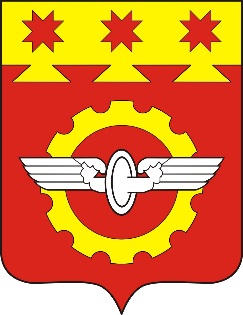 АДМИНИСТРАЦИЯГОРОДА КАНАШ                                                                                                                                     Чувашской РеспубликиПОСТАНОВЛЕНИЕ№    город КанашНаименование вида контроля, включенного в единый реестр видов федерального государственного контроля, регионального государственного контроля, муниципального контроляМуниципальный жилищный контрольНаименование контрольного органаСектор муниципального жилищного контроля администрации города КанашВид контрольного мероприятияДата заполнения проверочного листаОбъект муниципального контроля, в отношении которого проводится контрольное мероприятиеФамилия, имя и отчество (при наличии) гражданина или индивидуального предпринимателя, его идентификационный номер налогоплательщика и (или) основной государственный регистрационный номер индивидуального предпринимателя, адрес регистрации гражданина или индивидуального предпринимателя, наименование юридического лица, его идентификационный номер налогоплательщика и (или) основной государственный регистрационный номер, адрес юридического лица (его филиалов, представительств, обособленных структурных подразделений), являющихся контролируемыми лицамиМесто (места) проведения контрольного мероприятия с заполнением проверочного листаРеквизиты решения контрольного органа о проведении контрольного (надзорного) мероприятия, подписанного уполномоченным должностным лицом контрольного органаУчетный номер контрольного мероприятияДолжность, фамилия и инициалы должностного лица сектора муниципального жилищного контроля, в должностные обязанности которого в соответствии с положением о виде контроля, должностным регламентом или должностной инструкцией входит осуществление полномочий по виду контроля, в том числе проведение контрольных мероприятий, проводящего контрольное мероприятие и заполняющего проверочный лист№ п/пВопросы, отражающие содержание обязательных требованийРеквизиты нормативных правовых актов с указанием их структурных единиц, которыми установлены обязательные требованияОтветы на вопросыОтветы на вопросыОтветы на вопросыПримечание1.Вопросы, отражающие содержание обязательных требованийРеквизиты нормативных правовых актов с указанием их структурных единиц, которыми установлены обязательные требованияДаНетНетПримечаниеСоблюдение обязательных требований по содержанию газового оборудованияСоблюдение обязательных требований по содержанию газового оборудованияСоблюдение обязательных требований по содержанию газового оборудованияСоблюдение обязательных требований по содержанию газового оборудованияСоблюдение обязательных требований по содержанию газового оборудованияСоблюдение обязательных требований по содержанию газового оборудования1.1Заключен ли договор со специализированной организацией на техническое обслуживание, ремонт и на аварийно-диспетчерское обеспечение внутридомового газового оборудования (далее - ВДГО)?- ч. 1-1.2; 2.2-2.3 ст. 161, ч. 2 ст. 162 Жилищного кодекса Российской Федерации (далее - ЖК РФ); - пп. "з" п. 11 Правил содержания общего имущества в многоквартирном доме (утверждены постановлением Правительства Российской Федерации от 13.08.2006 № 491) (далее - Правила Постановления № 491);- п. 21 Минимального перечня услуг и работ, необходимых для обеспечения надлежащего содержания общего имущества в многоквартирном доме (утвержден постановлением Правительства Российской Федерации от 03.04.2013 № 290) (далее - Минимальный перечень Правил Постановления № 290); - пп. "д" п. 4 Правил осуществления деятельности по управлению многоквартирными домами (утверждены постановлением Правительства Российской Федерации от 15.05.2013 № 416) (далее - Правила Постановления № 416);- пп. "а" п. 4; п. 6; п. 7 Правил пользования газом в части обеспечения безопасности при использовании и содержании внутридомового и внутриквартирного газового оборудования при предоставлении коммунальной услуги по газоснабжению (утверждены постановлением Правительства Российской Федерации от 14.05.2013 № 410) (далее - Правила Постановления № 410);- п. 5.5.1 Правил и норм технической эксплуатации жилищного фонда (утверждены постановлением Госстроя Российской Федерации от 27.09.2003 № 170) (далее - Правила Постановления Госстроя № 170)1.2Заключен ли договор с лицензированной организацией на проверку, а также при необходимости очистку и (или) ремонт дымовых и вентиляционных каналов?- ч. 1-1.2; 2.2-2.3 ст. 161, ч. 2 ст. 162 ЖК РФ;- пп. "з" п. 11 Правил Постановления № 491;- п. 21 Минимального перечня Правил Постановления № 290;- пп. "д" п. 4 Правил Постановления № 416;- п. 5 Правил Постановления № 410;- п. 5.5.6. Правил Постановления Госстроя № 1701.3Обеспечена ли требуемая периодичность проведения технического обслуживания ВДГО:- техническое обслуживание наружных газопроводов, входящих в состав ВДГО: обход трасс надземных и (или) подземных газопроводов - не реже 1 раза в год?- приборное обследование технического состояния газопроводов - не реже 1 раза в 3 года?- техническое обслуживание внутренних газопроводов, входящих в состав внутридомового газового оборудования, - не реже 1 раза в 3 года?- техническое обслуживание групповой баллонной установки сжиженных углеводородных газов, входящей в состав ВДГО, - не реже 1 раза в 3 месяца?- ч. 1-1.2; 2.2-2.3 ст. 161, ч. 2 ст. 162 ЖК РФ;- пп. "з" п. 11 Правил Постановления № 491;- п. 21 Минимального перечня Правил Постановления № 290;- пп. "д" п. 4 Правил Постановления № 416;- пп. "а"; "б"; "е" п. 43; п. 46 Правил Постановления № 410;- п. 5.5.1 Правил Постановления Госстроя № 1701.4Обеспечено ли выполнение минимального перечня работ по техническому обслуживанию и ремонту ВДГО?- ч. 1-1.2; 2.2-2.3 ст. 161, ч. 2 ст. 162 ЖК РФ;- пп. "з" п. 11 Правил Постановления № 491;- п. 21 Минимального перечня Правил Постановления № 290;- пп. "д" п. 4 Правил Постановления № 416; Приложение к Правилам Постановления № 410; - п. 5.5.1 Правил Постановления Госстроя № 1701.5Предпринимаются ли меры к обеспечению доступа к ВДГО, в т.ч. расположенному в жилом помещении, для проведения работ по техническому обслуживанию и ремонту ВДГО?- ч. 1-1.2; 2.2-2.3 ст. 161, ч. 2 ст. 162 ЖК РФ;- пп. "з" п. 11 Правил Постановления № 491;- п. 21 Минимального перечня Правил Постановления № 290;- пп. "д" п. 4 Правил Постановления № 416;- пп. "г" п. 42 Правил Постановления № 410;- пп. "б" п. 32 Правил предоставления коммунальных услуг собственникам и пользователям помещений в многоквартирных домах и жилых домов (утверждены постановлением Правительства Российской Федерации от 06.05.2011 № 354) (далее - Правила Постановления № 354); - п. 5.5.1 Правил Постановления Госстроя № 1701.6Исправно ли состояние вентканалов и дымоходов, оголовков дымовых и вентиляционных каналов, иных элементов системы вентиляции (боровов, шиберов, дефлекторов, дроссель-клапанов, вытяжных решеток и их креплений)?- ч. 1-1.2; 2.2-2.3 ст. 161, ч. 2 ст. 162 ЖК РФ;- пп. "з" п. 11 Правил Постановления № 491;- п. 15; 21 Минимального перечня Правил Постановления № 290;- пп. "д" п. 4 Правил Постановления № 416;- п. 5 Правил Постановления № 410;- п. 5.5.6 Правил Постановления Госстроя № 1701.7Обеспечены ли периодические (не реже 3 раз в год) проверки вентиляционных каналов помещений, в которых установлены газовые приборы, дымоходов?- ч. 1-1.2; 2.2-2.3 ст. 161, ч. 2 ст. 162 ЖК РФ;- пп. "з" п. 11 Правил Постановления № 491;- п. 21 Минимального перечня Правил Постановления № 290;- пп. "д" п. 4 Правил Постановления № 416;- п. 5; пп. "в" п. 12 Правил Постановления № 410;- п. 5.5.12 Правил Постановления Госстроя № 1701.8Имеются акты проверки и, при необходимости, прочистки дымоходов и вентиляционных каналов всех помещений, в которых установлены газовые приборы?- ч. 1-1.2; 2.2-2.3 ст. 161, ч. 2 ст. 162 ЖК РФ;- пп. "з" п. 11 Правил Постановления № 491;- п. 21 Минимального перечня Правил Постановления № 290;- пп. "д" п. 4 Правил Постановления № 416;- п. 5; пп. "в", "г" п. 12; п. 77; п. 80 Правил Постановления № 410;- п. 5.5.1.; п. 5.5.12 Правил Постановления Госстроя № 1701.9Предпринимаются ли меры по приостановлению подачи газа в случаях, предусмотренных Правилами пользования газом в части обеспечения безопасности при использовании и содержании внутридомового и внутриквартирного газового оборудования при предоставлении коммунальной услуги по газоснабжению?- ч. 1-1.2; 2.2-2.3 ст. 161, ч. 2 ст. 162 ЖК РФ;- пп. "з" п. 11 Правил Постановления № 491;- п. 21 Минимального перечня Правил Постановления № 290;- пп. "д" п. 4 Правил Постановления № 416;- п. 77; 78; 80 Правил Постановления № 410;- п. 5.5.1; 5.5.5. Правил Постановления Госстроя № 1702.Соблюдение обязательных требований по содержанию придомовой территории в теплый период годаСоблюдение обязательных требований по содержанию придомовой территории в теплый период годаСоблюдение обязательных требований по содержанию придомовой территории в теплый период годаСоблюдение обязательных требований по содержанию придомовой территории в теплый период годаСоблюдение обязательных требований по содержанию придомовой территории в теплый период годаСоблюдение обязательных требований по содержанию придомовой территории в теплый период года2.1Организовано ли выполнение работ (оказание услуг) по обеспечению сохранности зеленых насаждений?- ч.ч. 1-1.2; 2.2-2.3 ст. 161, ч. 2 ст. 162 ЖК РФ;- пп. "ж" п. 11 Правил Постановления № 491;- пп. "д" п. 4 Правил Постановления № 416;- п. 3.5.9.; 3.8.3; 3.9.1 Правил Постановления Госстроя № 1702.2Организовано ли оказание услуг по уборке газонов в теплый период года?- ч.ч. 1-1.2; 2.2-2.3 ст. 161, ч. 2 ст. 162 ЖК РФ;- пп. "г"; "ж" п. 11 Правил Постановления № 491;- п. 25 Минимального перечня Правил Постановления № 290;- пп. "д" п. 4 Правил Постановления № 416;- п. 3.6.9.; 3.7.1.; 3.8.3; 3.9.1 Правил Постановления Госстроя № 1702.3Организовано ли оказание услуг по выкашиванию газонов в теплый период года?- ч. 1-1.2; 2.2-2.3 ст. 161, ч. 2 ст. 162 ЖК РФ;- пп. "ж" п. 11 Правил Постановления № 491;- п. 25 Минимального перечня Правил Постановления № 290;- пп. "д" п. 4 Правил Постановления № 4162.4Организовано ли оказание услуг по подметанию и уборке придомовой территории в теплый период года?- ч. 1-1.2; 2.2-2.3 ст. 161, ч. 2 ст. 162 ЖК РФ;- пп. "г" п. 11 Правил Постановления № 491;- п. 25 Минимального перечня Правил Постановления № 290;- пп. "д" п. 4 Правил Постановления № 416;- п. 3.5.8; 3.6.9; 3.6.10; 3.6.13; 3.7.1; 3.7.15 Правил Постановления Госстроя № 1702.5Организовано ли оказание услуг по очистке от мусора урн и их промывке в теплый период года?- ч. 1-1.2; 2.2-2.3 ст. 161, ч. 2 ст. 162 ЖК РФ;- пп. "г" п. 11 Правил Постановления № 491;- п. 25 Минимального перечня Правил Постановления № 290;- пп. "д" п. 4 Правил Постановления № 416;- п. 3.7.17; 3.7.18 Правил Постановления Госстроя № 1702.6Организовано ли оказание услуг по уборке крылец и площадок перед входом в подъезды в теплый период года?- ч. 1-1.2; 2.2-2.3 ст. 161, ч. 2 ст. 162 ЖК РФ;- пп. "г" п. 11 Правил Постановления № 491;- п. 25 Минимального перечня Правил Постановления № 2902.7Организовано ли оказание услуг по прочистке ливневой канализации в теплый период года?- ч. 1-1.2; 2.2-2.3 ст. 161, ч. 2 ст. 162 ЖК РФ;- пп. "д" п. 4 Правил Постановления № 416;- п. 3.5.8; 3.6.10; 3.6.13; 3.7.1; 3.7.15 Правил Постановления Госстроя № 1703.Соблюдение обязательных требований по содержанию придомовой территории в холодный период годаСоблюдение обязательных требований по содержанию придомовой территории в холодный период годаСоблюдение обязательных требований по содержанию придомовой территории в холодный период годаСоблюдение обязательных требований по содержанию придомовой территории в холодный период годаСоблюдение обязательных требований по содержанию придомовой территории в холодный период годаСоблюдение обязательных требований по содержанию придомовой территории в холодный период года3.1Организовано ли оказание услуг по очистке крышек люков колодцев и пожарных гидрантов от снега и льда толщиной слоя свыше 5 см в холодный период года?- ч. 1-1.2; 2.2-2.3 ст. 161, ч. 2 ст. 162 ЖК РФ;- пп. "г" п. 11 Правил Постановления № 491;- п. 24 Минимального перечня Правил Постановления № 290;- пп. "д" п. 4 Правил Постановления № 416;- п. 3.6.4; 3.6.21 Правил Постановления Госстроя № 1703.2Организовано ли оказание услуг по сдвиганию свежевыпавшего снега и очистке придомовой территории от снега и льда при наличии колейности свыше 5 см в холодный период года?- ч. 1-1.2; 2.2-2.3 ст. 161, ч. 2 ст. 162 ЖК РФ;- пп. "г" п. 11 Правил Постановления № 491;- п. 24 Минимального перечня Правил Постановления № 290;- пп. "д" п. 4 Правил Постановления № 416;- п. 3.6.8; 3.6.9; 3.6.15-3.6.21; 3.7.1; 3.8.10 Правил Постановления Госстроя № 1703.3Организовано ли оказание услуг по очистке придомовой территории от снега наносного происхождения (или подметанию такой территории, свободной от снежного покрова), уборке крылец и площадок перед входами в подъезды в холодный период года?- ч. 1-1.2; 2.2-2.3 ст. 161, ч. 2 ст. 162 ЖК РФ;- пп. "г" п. 11 Правил Постановления № 491;- п. 24 Минимального перечня Правил Постановления № 290;- пп. "д" п. 4 Правил Постановления № 416;- п. 3.2.13; 3.6.8; 3.6.9; 3.6.15-3.6.21; 3.7.1; 3.8.10 Правил Постановления Госстроя № 1703.4Организовано ли оказание услуг по очистке придомовой территории от наледи в холодный период года?- ч. 1-1.2; 2.2-2.3 ст. 161, ч. 2 ст. 162 ЖК РФ;- пп. "г" п. 11 Правил Постановления № 491;- п. 24 Минимального перечня Правил Постановления № 290;- пп. "д" п. 4 Правил Постановления № 416;- п. 3.6.8; 3.6.9; 3.6.21; 3.6.23; 3.6.24; 3.6.26 Правил Постановления Госстроя № 1703.5Организовано ли оказание услуг по очистке от мусора урн в холодный период года?- ч. 1-1.2; 2.2-2.3 ст. 161, ч. 2 ст. 162 ЖК РФ;- пп. "г" п. 11 Правил Постановления № 491;- п. 24 Минимального перечня Правил Постановления № 290;- пп. "д" п. 4 Правил Постановления № 416;- п. 3.7.17; 3.7.18 Правил Постановления Госстроя № 1704.Соблюдение обязательных требований в области обращения с твердыми коммунальными отходами (далее - ТБО)Соблюдение обязательных требований в области обращения с твердыми коммунальными отходами (далее - ТБО)Соблюдение обязательных требований в области обращения с твердыми коммунальными отходами (далее - ТБО)Соблюдение обязательных требований в области обращения с твердыми коммунальными отходами (далее - ТБО)Соблюдение обязательных требований в области обращения с твердыми коммунальными отходами (далее - ТБО)Соблюдение обязательных требований в области обращения с твердыми коммунальными отходами (далее - ТБО)4.1Организовано ли выполнение работ (оказания услуг) по содержанию мест накопления ТБО?- ч. 1-1.2; 2.2-2.3 ст. 161, ч. 2 ст. 162 ЖК РФ;- пп. "д(2)" п. 11 Правил Постановления № 491;- п. 24; 25; 26(1) Минимального перечня Правил Постановления № 290;- пп. "д" п. 4 Правил Постановления № 416;- пп. "а"; "в" п. 148(22) Правил Постановления № 354;- п. 3.7.1-3.7.8 Правил Постановления Госстроя № 1705.Соблюдение обязательных требований по содержанию иного общего имущества в многоквартирном домеСоблюдение обязательных требований по содержанию иного общего имущества в многоквартирном домеСоблюдение обязательных требований по содержанию иного общего имущества в многоквартирном домеСоблюдение обязательных требований по содержанию иного общего имущества в многоквартирном домеСоблюдение обязательных требований по содержанию иного общего имущества в многоквартирном домеСоблюдение обязательных требований по содержанию иного общего имущества в многоквартирном доме5.1Организовано ли оказание услуг по сухой и влажной уборке тамбуров, холлов, коридоров, галерей, лифтовых площадок и лифтовых холлов и кабин, лестничных площадок и маршей, пандусов?- ч. 1-1.2; 2.2-2.3 ст. 161, ч. 2 ст. 162 ЖК РФ;- пп. "з" п. 11 Правил Постановления № 491;- п. 23 Минимального перечня Правил Постановления № 290;- пп. "д" п. 4 Правил Постановления № 416;- п. 3.2.2; 3.2.7; 4.8.14 Правил Постановления Госстроя № 1705.2Организовано ли оказание услуг по влажной протирке подоконников, оконных решеток, перил лестниц, шкафов для электросчетчиков слаботочных устройств, почтовых ящиков, дверных коробок, полотен дверей, доводчиков, дверных ручек в помещениях, входящих в состав общего имущества в многоквартирном доме?- ч. 1-1.2; 2.2-2.3 ст. 161, ч. 2 ст. 162 ЖК РФ;- пп. "з" п. 11 Правил Постановления № 491;- п. 23 Минимального перечня Правил Постановления № 290;- пп. "д" п. 4 Правил Постановления № 416;- п. 3.2.2; 3.2.7; 4.8.14 Правил Постановления Госстроя № 1705.3Организовано ли оказание услуг по мытью окон в помещениях, входящих в состав общего имущества в многоквартирном доме?- ч. 1-1.2; 2.2-2.3 ст. 161, ч. 2 ст. 162 ЖК РФ;- пп. "з" п. 11 Правил Постановления № 491;- п. 23 Минимального перечня Правил Постановления № 290;- пп. "д" п. 4 Правил Постановления № 416;- п. 4.7.1; 4.7.4 Правил Постановления Госстроя № 1705.4Организовано ли оказание услуг по очистке систем защиты от грязи (металлических решеток, ячеистых покрытий, приямков, текстильных матов)?- ч. 1-1.2; 2.2-2.3 ст. 161, ч. 2 ст. 162 ЖК РФ;- пп. "з" п. 11 Правил Постановления № 491;- п. 23 Минимального перечня Правил Постановления № 290;- пп. "д" п. 4 Правил Постановления № 416;- п. 3.2.12 Правил Постановления Госстроя № 1705.5Организовано ли оказание услуг по проведению дератизации помещений, входящих в состав общего имущества в многоквартирном доме?- ч. 1-1.2; 2.2-2.3 ст. 161, ч. 2 ст. 162 ЖК РФ;- пп. "г" п. 11 Правил Постановления № 491;- п. 23 Минимального перечня Правил Постановления № 290;- пп. "д" п. 4 Правил Постановления № 416;- п. 3.4.8 Правил Постановления Госстроя № 1705.6Организовано ли оказание услуг по проведению дезинсекции помещений, входящих в состав общего имущества в многоквартирном доме?- ч. 1-1.2; 2.2-2.3 ст. 161, ч. 2 ст. 162 ЖК РФ;- пп. "г" п. 11 Правил Постановления № 491;- п. 23 Минимального перечня Правил Постановления № 290;- пп. "д" п. 4 Правил Постановления № 416;- п. 3.4.8 Правил Постановления Госстроя № 1706.Соблюдение обязательных требований по содержанию всех видов фундаментовСоблюдение обязательных требований по содержанию всех видов фундаментовСоблюдение обязательных требований по содержанию всех видов фундаментовСоблюдение обязательных требований по содержанию всех видов фундаментовСоблюдение обязательных требований по содержанию всех видов фундаментовСоблюдение обязательных требований по содержанию всех видов фундаментов6.1Проводится ли проверка соответствия параметров вертикальной планировки территории вокруг здания проектным параметрам и организация выполнения работ по устранению выявленных нарушений?- ч. 1-1.2; 2.2-2.3 ст. 161, ч. 2 ст. 162 ЖК РФ;- пп. "а", "з" п. 11 Правил Постановления № 491;- п. 1 Минимального перечня Правил Постановления № 290;- пп. "д" п. 4 Правил Постановления № 416;- п. 4.1.6; 4.1.7; 4.1.15 Правил Постановления Госстроя № 1706.2Проводится ли проверка технического состояния видимых частей конструкций с выявлением:- признаков неравномерных осадок фундаментов всех типов?- коррозии арматуры, расслаивания, трещин, выпучивания, отклонения от вертикали в домах с бетонными, железобетонными и каменными фундаментами?- поражения гнилью и частичного разрушения деревянного основания в домах со столбчатыми или свайными деревянными фундаментами?При выявлении нарушений организуется ли выполнение работ (оказанию услуг) по разработке контрольных шурфов в местах обнаружения дефектов, детальному обследованию и составлению плана мероприятий по устранению причин нарушения и восстановлению эксплуатационных свойств конструкций?- ч. 1-1.2; 2.2-2.3 ст. 161, ч. 2 ст. 162 ЖК РФ;- пп. "а", "з" п. 11 Правил Постановления № 491;- п. 1 Минимального перечня Правил Постановления № 290;- пп. "д" п. 4 Правил Постановления № 416;- п. 4.1.1; 4.1.3 Правил Постановления Госстроя № 1706.3Проводится ли проверка состояния гидроизоляции фундаментов и систем водоотвода фундамента?При выявлении нарушений - организуется ли выполнение работ по восстановлению работоспособности гидроизоляции фундаментов и систем водоотвода фундамента?- ч. 1-1.2; 2.2-2.3 ст. 161, ч. 2 ст. 162 ЖК РФ;- пп. "а", "з" п. 11 Правил Постановления № 491;- п. 1 Минимального перечня Правил Постановления № 290;- пп. "д" п. 4 Правил Постановления № 416;- п. 2.6.2; 4.1.1; 4.1.8; 4.2.1.4; 4.10.2.1 Правил Постановления Госстроя № 1707.Соблюдение обязательных требований по содержанию подвальных помещенийСоблюдение обязательных требований по содержанию подвальных помещенийСоблюдение обязательных требований по содержанию подвальных помещенийСоблюдение обязательных требований по содержанию подвальных помещенийСоблюдение обязательных требований по содержанию подвальных помещенийСоблюдение обязательных требований по содержанию подвальных помещений7.1Проводится ли проверка температурно-влажностного режима подвальных помещений, при выявлении нарушений - организуется ли выполнение работ по устранению причин его нарушения?- ч. 1-1.2; 2.2-2.3 ст. 161, ч. 2 ст. 162 ЖК РФ;- пп. "а", "з" п. 11 Правил Постановления № 491;- п. 2 Минимального перечня Правил Постановления № 290;- пп. "д" п. 4 Правил Постановления № 416;- п. 3.4.1-3.4.4.; 4.1.1; 4.1.3.; 4.1.10; 4.1.15 Правил Постановления Госстроя № 1707.2Проводится ли проверка состояния помещений подвалов, входов в подвалы и приямков?- ч. 1-1.2; 2.2-2.3 ст. 161, ч. 2 ст. 162 ЖК РФ;- пп. "а", "з" п. 11 Правил Постановления № 491;- п. 2 Минимального перечня Правил Постановления № 290;- пп. "д" п. 4 Правил Постановления № 416;- п. 3.4.1; 4.1.1; 4.1.3-4.1.5; 4.1.10; 4.1.15 Правил Постановления Госстроя № 1707.3Принимаются ли меры, исключающие подтопление помещений подвалов, входов в подвалы и приямков?- ч. 1-1.2; 2.2-2.3 ст. 161, ч. 2 ст. 162 ЖК РФ;- пп. "а", "з" п. 11 Правил Постановления № 491;- п. 2 Минимального перечня Правил Постановления № 290;- пп. "д" п. 4 Правил Постановления № 416;- п. 3.4.1; 4.1.1; 4.1.3, 4.1.5; 4.1.10; 4.1.15 Правил Постановления Госстроя № 1707.4Принимаются ли меры, исключающие захламление, загрязнение и загромождение помещений подвалов, входов в подвалы и приямков?- ч. 1-1.2; 2.2-2.3 ст. 161, ч. 2 ст. 162 ЖК РФ;- пп. "а", "з" п. 11 Правил Постановления № 491;- п. 2 Минимального перечня Правил Постановления № 290;- пп. "д" п. 4 Правил Постановления № 416;- п. 3.4.1; 3.4.6; 4.1.3, 4.1.5; 4.1.10; 4.1.15 Правил Постановления Госстроя № 1707.5Принимаются ли меры, исключающие разрушение стенок приямков?- ч. 1-1.2; 2.2-2.3 ст. 161, ч. 2 ст. 162 ЖК РФ;- пп. "а", "з" п. 11 Правил Постановления № 491;- п. 2 Минимального перечня Правил Постановления № 290;- пп. "д" п. 4 Правил Постановления № 416;- п. 4.1.5 Правил Постановления Госстроя № 1707.6Принимаются ли меры, обеспечивающие вентиляцию помещений подвалов?- ч. 1-1.2; 2.2-2.3 ст. 161, ч. 2 ст. 162 ЖК РФ;- пп. "а", "з" п. 11 Правил Постановления № 491;- п. 2 Минимального перечня Правил Постановления № 290;- пп. "д" п. 4 Правил Постановления № 416;- п. 3.4.1-3.4.4; 4.1.1; 4.1.3; 4.1.4; 4.1.10; 4.1.15 Правил Постановления Госстроя № 1707.7Осуществляется ли контроль за состоянием дверей подвалов и технических подолий, запорных устройств на них, организация выполнения работ по устранению выявленных неисправностей?- ч. 1-1.2; 2.2-2.3 ст. 161, ч. 2 ст. 162 ЖК РФ;- пп. "а", "з" п. 11 Правил Постановления № 491;- п. 2 Минимального перечня Правил Постановления № 290;- пп. "д" п. 4 Правил Постановления № 416;- п. 3.4.5; 4.1.14 Правил Постановления Госстроя № 1707.8Организуется ли выполнение работ по техническому обслуживанию и ремонту системы электроснабжения в части, обеспечивающей работоспособность освещения подвального помещения?- ч. 1-1.2; 2.2-2.3 ст. 161, ч. 2 ст. 162 ЖК РФ;- пп. "а", "б", "з", "л" п. 11 Правил Постановления № 491;- п. 20 Минимального перечня Правил Постановления № 290;- пп. "д" п. 4 Правил Постановления № 416;- п. 4.1.3 Правил Постановления Госстроя № 1707.9Организуется ли оказание услуг по проведению дератизации помещений подвалов- ч. 1-1.2; 2.2-2.3 ст. 161, ч. 2 ст. 162 ЖК РФ;- пп. "г" п. 11 Правил Постановления № 491;- п. 23 Минимального перечня Правил Постановления № 290;- пп. "д" п. 4 Правил Постановления № 416;- п. 3.4.7; 3.4.8; 4.1.11 Правил Постановления Госстроя № 1707.10Организуется ли оказание услуг по проведению дезинсекции помещений подвалов?- ч. 1-1.2; 2.2-2.3 ст. 161, ч. 2 ст. 162 ЖК РФ;- пп. "г" п. 11 Правил Постановления № 491;- п. 23 Минимального перечня Правил Постановления № 290;- пп. "д" п. 4 Правил Постановления № 416;- п. 3.4.8 Правил Постановления Госстроя № 1708.Соблюдение обязательных требований по содержанию стен, фасадов многоквартирных домов.Соблюдение обязательных требований по содержанию стен, фасадов многоквартирных домов.Соблюдение обязательных требований по содержанию стен, фасадов многоквартирных домов.Соблюдение обязательных требований по содержанию стен, фасадов многоквартирных домов.Соблюдение обязательных требований по содержанию стен, фасадов многоквартирных домов.Соблюдение обязательных требований по содержанию стен, фасадов многоквартирных домов.8.1Выявлены ли отклонения от проектных условий эксплуатации, несанкционированного изменения конструктивного решения, признаков потери несущей способности, наличие деформаций, нарушение теплозащитных свойств, гидроизоляции между цокольной частью здания и стенами, неисправности водоотводящих устройств в отношении стен из всех видов материалов? В случае выявления повреждений и нарушений - составлен ли план мероприятий по инструментальному обследованию стен, восстановлению проектных условий их эксплуатации и его выполнению?- ч. 1-1.2; 2.2-2.3 ст. 161, ч. 2 ст. 162 ЖК РФ;- пп. "а", "з" п. 11 Правил Постановления № 491;- п. 3 Минимального перечня Правил Постановления № 290;- пп. "д" п. 4 Правил Постановления № 416;- п. 4.2 - 4.2.2.4; 4.2.4.9; 4.10.2.1 Правил Постановления Госстроя № 1708.2Выявлены ли следы коррозии, деформаций и трещин в местах расположения арматуры и закладных деталей, наличие трещин в местах примыкания внутренних поперечных стен к наружным стенам из несущих и самонесущих панелей, из крупноразмерных блоков?В случае выявления повреждений и нарушений - составлен ли план мероприятий по инструментальному обследованию стен, восстановлению проектных условий их эксплуатации и его выполнению?- ч. 1-1.2; 2.2-2.3 ст. 161, ч. 2 ст. 162 ЖК РФ;- пп. "а", "з" п. 11 Правил Постановления № 491;- п. 3 Минимального перечня Правил Постановления № 290;- пп. "д" п. 4 Правил Постановления № 416;- п. 4.2.1.1; 4.2.1.3; 4.2.1.14; 4.2.1.19 Правил Постановления Госстроя № 1708.3Выявлены ли повреждения в кладке, наличие и характер трещин, выветривание, отклонение от вертикали и выпучивание отдельных участков стен, нарушения связей между отдельными конструкциями в домах со стенами из мелких блоков, искусственных и естественных камней?В случае выявления повреждений и нарушений - составлен ли план мероприятий по инструментальному обследованию стен, восстановлению проектных условий их эксплуатации и его выполнению?- ч. 1-1.2; 2.2-2.3 ст. 161, ч. 2 ст. 162 ЖК РФ;- пп. "а", "з" п. 11 Правил Постановления № 491;- п. 3 Минимального перечня Правил Постановления № 290;- пп. "д" п. 4 Правил Постановления № 416;- п. 4.2.1.1; 4.2.1.3; 4.2.1.14; 4.2.1.17 Правил Постановления Госстроя № 1708.4Выявлены ли нарушения отделки фасадов и их отдельных элементов, ослабление связи отделочных слоев со стенами? В случае выявления повреждений и нарушений - разработан план восстановительных работ (при необходимости), организации проведения восстановительных работ?- ч. 1-1.2; 2.2-2.3 ст. 161, ч. 2 ст. 162 ЖК РФ;- пп. "а", "з" п. 11 Правил Постановления № 491;- пп. "д" п. 4 Правил Постановления № 416;- п. 4.2.3.1 - 4.2.3.15 Правил Постановления Госстроя № 1708.5Выявлены ли нарушения сплошности и герметичности наружных водостоков? В случае выявления повреждений и нарушений - организовано ли проведение восстановительных работ?- ч. 1-1.2; 2.2-2.3 ст. 161, ч. 2 ст. 162 ЖК РФ;- пп. "а", "з" п. 11 Правил Постановления № 491;- п. 7; 9 Минимального перечня Правил Постановления № 290;- пп. "д" п. 4 Правил Постановления № 416;- п. 4.2.1.11; 4.2.3.1; 4.2.3.16; 4.6.1.26; 4.6.4.1-4.6.4.3; 4.10.2.1 Правил Постановления Госстроя № 1708.6Осуществляется ли контроль состояния и работоспособности информационных знаков (с указанием наименования улицы и номера дома, номеров подъездов и расположенных в них квартир, расположения пожарных гидрантов)? В случае выявления повреждений и нарушений - организовано ли проведение восстановительных работ?- ч. 1-1.2; 2.2-2.3 ст. 161, ч. 2 ст. 162 ЖК РФ;- пп. "з" п. 11 Правил Постановления № 491;- п. 9 Минимального перечня Правил Постановления № 290;- пп. "д" п. 4 Правил Постановления № 416;- п. 3.5.1; 3.5.2; 3.5.5; 3.5.6 Правил Постановления Госстроя № 1708.7Размещены ли доски объявлений в подъездах МКД или в пределах земельного участка, на котором расположен МКД с информацией, предусмотренной Правилами предоставления коммунальных услуг?- ч. 1-1.2; 2.2-2.3 ст. 161, ч. 2 ст. 162 ЖК РФ;- пп. "д" п. 4 Правил Постановления № 416;- пп. "п" п. 31; пп. "к" п. 148 (22) Правил Постановления № 3548.8Выявлены ли нарушения и эксплуатационные качества несущих конструкций, гидроизоляции, элементов металлических ограждений на балконах, лоджиях и козырьках?В случае выявления повреждений и нарушений - разработан план восстановительных работ (при необходимости), организовано проведение восстановительных работ?- ч. 1-1.2; 2.2-2.3 ст. 161, ч. 2 ст. 162 ЖК РФ;- пп. "а", "з" п. 11 Правил Постановления № 491;- п. 9 Минимального перечня Правил Постановления № 290;- пп. "д" п. 4 Правил Постановления № 416;- п. 4.2.1.5; 4.2.1.15; 4.2.3.1-4.2.4.4 Правил Постановления Госстроя № 1708.9Осуществляется ли контроль состояния и организация восстановления или замены отдельных элементов крылец и зонтов над входами в здание, в подвалы и над балконами?- ч. 1-1.2; 2.2-2.3 ст. 161, ч. 2 ст. 162 ЖК РФ;- пп. "а", "з" п. 11 Правил Постановления № 491;- п. 9 Минимального перечня Правил Постановления № 290;- пп. "д" п. 4 Правил Постановления № 416;- п. 4.2.4.2; 4.2.4.3; 4.8.10 Правил Постановления Госстроя № 1708.10Организовано ли выполнение работ по техническому обслуживанию и ремонту системы электроснабжения в части, обеспечивающей работоспособность наружного освещения?- ч. 1-1.2; 2.2-2.3 ст. 161, ч. 2 ст. 162 ЖК РФ;- пп. "а", "б", "з", "л" п. 11 Правил Постановления № 491;- п. 20 Минимального перечня Правил Постановления № 290;- пп. "д" п. 4 Правил Постановления № 416;- п. 5.6.2; 5.6.6 Правил Постановления Госстроя № 1708.11Осуществляется ли контроль состояния и организация работ по восстановлению плотности притвороввходных дверей, самозакрывающихся устройств (доводчики, пружины), ограничителей хода дверей (остановы)?- ч. 1-1.2; 2.2-2.3 ст. 161, ч. 2 ст. 162 ЖК РФ;- пп. "з" п. 11 Правил Постановления № 491;- п. 9 Минимального перечня Правил Постановления № 290;- пп. "д" п. 4 Правил Постановления № 416;- п. 3.2.11; 4.8.12 Правил Постановления Госстроя № 1709.Соблюдение обязательных требований по содержанию перекрытий многоквартирных домовСоблюдение обязательных требований по содержанию перекрытий многоквартирных домовСоблюдение обязательных требований по содержанию перекрытий многоквартирных домовСоблюдение обязательных требований по содержанию перекрытий многоквартирных домовСоблюдение обязательных требований по содержанию перекрытий многоквартирных домовСоблюдение обязательных требований по содержанию перекрытий многоквартирных домов9.1Выявлены ли нарушения условий эксплуатации, несанкционированных изменений конструктивного решения, выявление прогибов, трещин и колебаний, проверка состояния утеплителя, гидроизоляции и звукоизоляции, адгезии отделочных слоев к конструкциям в отношении всех типов перекрытий (покрытий).При выявлении повреждений и нарушений организована ли разработка плана восстановительных работ (при необходимости), организация проведения восстановительных работ?- ч. 1-1.2; 2.2-2.3 ст. 161, ч. 2 ст. 162 ЖК РФ;- пп. "а", "з" п. 11 Правил Постановления № 491;- п. 4 Минимального перечня Правил Постановления № 290;- пп. "д" п. 4 Правил Постановления № 416;- п. 4.3.1-4.3.7 Правил Постановления Госстроя № 1709.2Выявление наличия, характера и величины трещин в теле перекрытия и в местах примыканий к стенам, отслоения защитного слоя бетона и оголения арматуры, коррозии арматуры в домах с перекрытиями и покрытиями из монолитного железобетона и сборных железобетонных плит. При выявлении повреждений и нарушений организована ли разработка плана восстановительных работ (при необходимости), организация проведения восстановительных работ?- ч. 1-1.2; 2.2-2.3 ст. 161, ч. 2 ст. 162 ЖК РФ;- пп. "а", "з" п. 11 Правил Постановления № 491;- п. 4 Минимального перечня Правил Постановления № 290;- пп. "д" п. 4 Правил Постановления № 416;- п. 4.3.1-4.3.3 Правил Постановления Госстроя № 1709.3Выявление наличия, характера и величины трещин, смещения плит одной относительно другой по высоте, отслоения выравнивающего слоя в заделке швов, следов протечек или промерзаний на плитах и на стенах в местах опирания, отслоения защитного слоя бетона и оголения арматуры, коррозии арматуры в домах с перекрытиями и покрытиями из сборного железобетонного настила. При выявлении повреждений и нарушений организована ли разработка плана восстановительных работ (при необходимости), организация проведения восстановительных работ?- ч. 1-1.2; 2.2-2.3 ст. 161, ч. 2 ст. 162 ЖК РФ;- пп. "а", "з" п. 11 Правил Постановления № 491;- п. 4 Минимального перечня Правил Постановления № 290;- пп. "д" п. 4 Правил Постановления № 416;- п. 4.3.1-4.3.3 Правил Постановления Госстроя № 1709.4Выявление зыбкости перекрытия, наличия, характера и величины трещин в штукатурном слое, целостности несущих деревянных элементов и мест их опирания, следов протечек на потолке, плотности и влажности засыпки, поражения гнилью и жучками-точильщиками деревянных элементов в домах с деревянными перекрытиями и покрытиями. При выявлении повреждений и нарушений организована ли разработка плана восстановительных работ (при необходимости), организация проведения восстановительных работ?- ч. 1-1.2; 2.2-2.3 ст. 161, ч. 2 ст. 162 ЖК РФ;- пп. "а", "з" п. 11 Правил Постановления № 491;- п. 4 Минимального перечня Правил Постановления № 290;- пп. "д" п. 4 Правил Постановления № 416;- п. 4.3.1-4.3.3 Правил Постановления Госстроя № 1709.5Выявление наличия, характера и величины трещин в сводах, изменений состояния кладки, коррозии балок в домах с перекрытиями из кирпичных сводов. При выявлении повреждений и нарушений организована ли разработка плана восстановительных работ (при необходимости), организация проведения восстановительных работ?- ч. 1-1.2; 2.2-2.3 ст. 161, ч. 2 ст. 162 ЖК РФ;- пп. "а", "з" п. 11 Правил Постановления № 491;- п. 4 Минимального перечня Правил Постановления № 290;- пп. "д" п. 4 Правил Постановления № 416;- п. 4.3.1-4.3.3 Правил Постановления Госстроя № 17010.Соблюдение обязательных требований по содержанию колонн, столбов многоквартирных домовСоблюдение обязательных требований по содержанию колонн, столбов многоквартирных домовСоблюдение обязательных требований по содержанию колонн, столбов многоквартирных домовСоблюдение обязательных требований по содержанию колонн, столбов многоквартирных домовСоблюдение обязательных требований по содержанию колонн, столбов многоквартирных домовСоблюдение обязательных требований по содержанию колонн, столбов многоквартирных домов10.1Выявление нарушений условий эксплуатации, несанкционированных изменений конструктивного решения, потери устойчивости, наличия, характера и величины трещин, выпучивания, отклонения от вертикали в отношении всех типов колонн, столбов. При выявлении повреждений и нарушений организована ли разработка плана восстановительных работ (при необходимости), организация проведения восстановительных работ?- ч. 1-1.2; 2.2-2.3 ст. 161, ч. 2 ст. 162 ЖК РФ;- пп. "а", "з" п. 11 Правил Постановления № 491;- п. 5 Минимального перечня Правил Постановления № 290;- пп. "д" п. 4 Правил Постановления № 41610.2Контроль состояния и выявление коррозии арматуры и арматурной сетки, отслоения защитного слоя бетона, оголения арматуры и нарушения ее сцепления с бетоном, глубоких сколов бетона в домах со сборными и монолитными железобетонными колоннами. При выявлении повреждений и нарушений организована ли разработка плана восстановительных работ (при необходимости), организация проведения восстановительных работ?- ч. 1-1.2; 2.2-2.3 ст. 161, ч. 2 ст. 162 ЖК РФ;- пп. "а", "з" п. 11 Правил Постановления № 491;- п. 5 Минимального перечня Правил Постановления № 290;- пп. "д" п. 4 Правил Постановления № 41610.3Выявление разрушения или выпадения кирпичей, разрывов или выдергивания стальных связей и анкеров, повреждений кладки под опорами балок и перемычек, раздробления камня или смещения рядов кладки по горизонтальным швам в домах с кирпичными столбами. При выявлении повреждений и нарушений организована ли разработка плана восстановительных работ (при необходимости), организация проведения восстановительных работ?- ч. 1-1.2; 2.2-2.3 ст. 161, ч. 2 ст. 162 ЖК РФ;- пп. "а", "з" п. 11 Правил Постановления № 491;- п. 5 Минимального перечня Правил Постановления № 290;- пп. "д" п. 4 Правил Постановления № 41610.4Выявление поражения гнилью, дереворазрушающими грибками и жучками-точильщиками, расслоения древесины, разрывов волокон древесины в домах с деревянными стойками. При выявлении повреждений и нарушений организована ли разработка плана восстановительных работ (при необходимости), организация проведения восстановительных работ?- ч. 1-1.2; 2.2-2.3 ст. 161, ч. 2 ст. 162 ЖК РФ;- пп. "а", "з" п. 11 Правил Постановления № 491;- п. 5 Минимального перечня Правил Постановления № 290;- пп. "д" п. 4 Правил Постановления № 41610.5Контроль состояния металлических закладных деталей в домах со сборными и монолитными железобетонными колоннами. При выявлении повреждений и нарушений организована ли разработка плана восстановительных работ (при необходимости), организация проведения восстановительных работ?- ч. 1-1.2; 2.2-2.3 ст. 161, ч. 2 ст. 162 ЖК РФ;- пп. "а", "з" п. 11 Правил Постановления № 491;- п. 5 Минимального перечня Правил Постановления № 290;- пп. "д" п. 4 Правил Постановления № 41611.Соблюдение обязательных требований по содержанию балок (ригелей) многоквартирных домовСоблюдение обязательных требований по содержанию балок (ригелей) многоквартирных домовСоблюдение обязательных требований по содержанию балок (ригелей) многоквартирных домовСоблюдение обязательных требований по содержанию балок (ригелей) многоквартирных домовСоблюдение обязательных требований по содержанию балок (ригелей) многоквартирных домовСоблюдение обязательных требований по содержанию балок (ригелей) многоквартирных домов11.1Контроль состояния и выявление нарушений условий эксплуатации, несанкционированных изменений конструктивного решения, устойчивости, прогибов, колебаний и трещин в отношении всех типов балок (ригелей).При выявлении повреждений и нарушений организована ли разработка плана восстановительных работ (при необходимости), организация проведения восстановительных работ?- ч. 1-1.2; 2.2-2.3 ст. 161, ч. 2 ст. 162 ЖК РФ;- пп. "а", "з" п. 11 Правил Постановления № 491;- п. 6 Минимального перечня Правил Постановления № 290;- пп. "д" п. 4 Правил Постановления № 41611.2Выявление поверхностных отколов и отслоения защитного слоя бетона в растянутой зоне, оголения и коррозии арматуры, крупных выбоин и сколов бетона в сжатой зоне в домах с монолитными и сборными железобетонными балками перекрытий и покрытий. При выявлении повреждений и нарушений организована ли разработка плана восстановительных работ (при необходимости), организация проведения восстановительных работ?- ч. 1-1.2; 2.2-2.3 ст. 161, ч. 2 ст. 162 ЖК РФ;- пп. "а", "з" п. 11 Правил Постановления № 491;- п. 6 Минимального перечня Правил Постановления № 290;- пп. "д" п. 4 Правил Постановления № 41611.3Выявление коррозии с уменьшением площади сечения несущих элементов, потери местной устойчивости конструкций (выпучивание стенок и поясов балок), трещин в основном материале элементов в домах со стальными балками перекрытий и покрытий. При выявлении повреждений и нарушений организована ли разработка плана восстановительных работ (при необходимости), организация проведения восстановительных работ?- ч. 1-1.2; 2.2-2.3 ст. 161, ч. 2 ст. 162 ЖК РФ;- пп. "а", "з" п. 11 Правил Постановления № 491;- п. 6 Минимального перечня Правил Постановления № 290;- пп. "д" п. 4 Правил Постановления № 41611.4Выявление увлажнения и загнивания деревянных балок, нарушений утепления заделок балок в стены, разрывов или надрывов древесины около сучков и трещин в стыках на плоскости скалывания. При выявлении повреждений и нарушений организована ли разработка плана восстановительных работ (при необходимости), организация проведения восстановительных работ?- ч. 1-1.2; 2.2-2.3 ст. 161, ч. 2 ст. 162 ЖК РФ;- пп. "а", "з" п. 11 Правил Постановления № 491;- п. 6 Минимального перечня Правил Постановления № 290;- пп. "д" п. 4 Правил Постановления № 41612.Соблюдение обязательных требований по содержанию кровли многоквартирных домовСоблюдение обязательных требований по содержанию кровли многоквартирных домовСоблюдение обязательных требований по содержанию кровли многоквартирных домовСоблюдение обязательных требований по содержанию кровли многоквартирных домовСоблюдение обязательных требований по содержанию кровли многоквартирных домовСоблюдение обязательных требований по содержанию кровли многоквартирных домов12.1Проверка кровли на отсутствие протечек. При выявлении нарушений, приводящих к протечкам, организовано ли незамедлительное их устранение?- ч. 1-1.2; 2.2-2.3 ст. 161, ч. 2 ст. 162 ЖК РФ;- пп. "а", "з" п. 11 Правил Постановления № 491;- п. 7 Минимального перечня Правил Постановления № 290;- пп. "д" п. 4 Правил Постановления № 416;- п. 4.6.1.1; 4.10.2.1 Правил Постановления Госстроя № 17012.2Проверка молниезащитных устройств, заземления мачт и другого оборудования, расположенного на крыше. При выявлении нарушений, приводящих к протечкам, организовано ли незамедлительное их устранение?В остальных случаях - организована ли разработка плана восстановительных работ (при необходимости), организация проведения восстановительных работ?- ч. 1-1.2; 2.2-2.3 ст. 161, ч. 2 ст. 162 ЖК РФ;- пп. "а", "з" п. 11 Правил Постановления № 491;- п. 7 Минимального перечня Правил Постановления № 290;- пп. "д" п. 4 Правил Постановления № 416;- п. 4.6.1.1; 4.6.1.9; 5.6.4 Правил Постановления Госстроя № 17012.3Выявление деформации и повреждений несущих кровельных конструкций, креплений элементов несущих конструкций крыши. При выявлении нарушений, приводящих к протечкам, организовано ли незамедлительное их устранение?В остальных случаях - организована ли разработка плана восстановительных работ (при необходимости), организация проведения восстановительных работ?- ч. 1-1.2; 2.2-2.3 ст. 161, ч. 2 ст. 162 ЖК РФ;- пп. "а", "з" п. 11 Правил Постановления № 491;- п. 7 Минимального перечня Правил Постановления № 290;- пп. "д" п. 4 Правил Постановления № 416;- п. 4.6.1.1-4.6.1.4 Правил Постановления Госстроя № 17012.4Проверка антисептической и противопожарной защиты деревянных конструкций крыши. При выявлении нарушений - организована ли разработка плана восстановительных работ (при необходимости), организация проведения восстановительных работ?- ч. 1-1.2; 2.2-2.3 ст. 161, ч. 2 ст. 162 ЖК РФ;- пп. "а", "з" п. 11 Правил Постановления № 491;- п. 7 Минимального перечня Правил Постановления № 290;- пп. "д" п. 4 Правил Постановления № 416;- п. 4.10.3.2; 4.10.3.3 Правил Постановления Госстроя № 17012.5Выявление деформации и повреждений водоотводящих устройств и оборудования, водоприемных воронок. При выявлении нарушений, приводящих к протечкам, - организовано ли незамедлительное их устранение?В остальных случаях - организована ли разработка плана восстановительных работ (при необходимости), организация проведения восстановительных работ?- ч. 1-1.2; 2.2-2.3 ст. 161, ч. 2 ст. 162 ЖК РФ;- пп. "а", "з" п. 11 Правил Постановления № 491;- п. 7; 9 Минимального перечня Правил Постановления № 290;- пп. "д" п. 4 Правил Постановления № 416;- п. 4.6.1.26; 4.6.2.4; 4.6.4.1-4.6.4.4 Правил Постановления Госстроя № 17012.6Выявление деформации и повреждений слуховых окон. При выявлении нарушений, приводящих к протечкам, организовано ли незамедлительное их устранение?В остальных случаях - организована ли разработка плана восстановительных работ (при необходимости), организация проведения восстановительных работ?- ч. 1-1.2; 2.2-2.3 ст. 161, ч. 2 ст. 162 ЖК РФ;- пп. "а", "з" п. 11 Правил Постановления № 491;- п. 7 Минимального перечня Правил Постановления № 290;- пп. "д" п. 4 Правил Постановления № 416;- п. 4.6.1.1; 4.6.1.13; 4.6.1.25 Правил Постановления Госстроя № 17012.7Выявление деформации и повреждений выходов на крыши. При выявлении нарушений, приводящих к протечкам, - организовано ли незамедлительное их устранение?В остальных случаях - организована ли разработка плана восстановительных работ (при необходимости), организация проведения восстановительных работ?- ч. 1-1.2; 2.2-2.3 ст. 161, ч. 2 ст. 162 ЖК РФ;- пп. "а", "з" п. 11 Правил Постановления № 491;- п. 7 Минимального перечня Правил Постановления № 290;- пп. "д" п. 4 Правил Постановления № 416;- п. 3.3.3; 3.3.5; 4.6.1.1; 4.6.2.3 Правил Постановления Госстроя № 17012.8Выявление деформации и повреждений ходовых досок и переходных мостиков на чердаках. При выявлении нарушений - организована ли разработка плана восстановительных работ (при необходимости), организация проведения восстановительных работ?- ч. 1-1.2; 2.2-2.3 ст. 161, ч. 2 ст. 162 ЖК РФ;- пп. "а", "з" п. 11 Правил Постановления № 491;- п. 7 Минимального перечня Правил Постановления № 290;- пп. "д" п. 4 Правил Постановления № 416;- п. 3.3.3; 4.3.5; 4.6.1.1 Правил Постановления Госстроя № 17012.9Выявление деформации и повреждений осадочных и температурных швов. При выявлении нарушений, приводящих к протечкам, - организовано ли незамедлительное их устранение?В остальных случаях - организована ли разработка плана восстановительных работ (при необходимости), организация проведения восстановительных работ?- ч. 1-1.2; 2.2-2.3 ст. 161, ч. 2 ст. 162 ЖК РФ;- пп. "а", "з" п. 11 Правил Постановления № 491;- п. 7 Минимального перечня Правил Постановления № 290;- пп. "д" п. 4 Правил Постановления № 416;- п. 4.6.1.1, 4.6.1.6 Правил Постановления Госстроя № 17012.10Проверка состояния защитных бетонных плит и ограждений, фильтрующей способности дренирующего слоя, мест опирания железобетонных коробов и других элементов на эксплуатируемых крышах. При выявлении нарушений, приводящих к протечкам, - организовано ли незамедлительное их устранение?В остальных случаях - организована ли разработка плана восстановительных работ (при необходимости), организация проведения восстановительных работ?- ч. 1-1.2; 2.2-2.3 ст. 161, ч. 2 ст. 162 ЖК РФ;- пп. "а", "з" п. 11 Правил Постановления № 491;- п. 7 Минимального перечня Правил Постановления № 290;- пп. "д" п. 4 Правил Постановления № 416;- п. 4.6.1.1, 4.6.2.2; 4.6.1.7 Правил Постановления Госстроя № 17012.11Проверка температурно-влажностного режима и воздухообмена на чердаке. При выявлении нарушений, приводящих к протечкам, - организовано ли незамедлительное их устранение?В остальных случаях - организована ли разработка плана восстановительных работ (при необходимости), организация проведения восстановительных работ?- ч. 1-1.2; 2.2-2.3 ст. 161, ч. 2 ст. 162 ЖК РФ;- пп. "а", "з" п. 11 Правил Постановления № 491;- п. 7 Минимального перечня Правил Постановления № 290;- пп. "д" п. 4 Правил Постановления № 416;- п. 4.6.1.1; 4.6.2.1; 4.6.4.7; 4.6.3.1 Правил Постановления Госстроя № 17012.12Контроль состояния оборудования или устройств, предотвращающих образование наледи и сосулек. При выявлении нарушений, приводящих к протечкам, - организовано ли незамедлительное их устранение?В остальных случаях - организована ли разработка плана восстановительных работ (при необходимости), организация проведения восстановительных работ?- ч. 1-1.2; 2.2-2.3 ст. 161, ч. 2 ст. 162 ЖК РФ;- пп. "а", "з" п. 11 Правил Постановления № 491;- п. 7 Минимального перечня Правил Постановления № 290;- пп. "д" п. 4 Правил Постановления № 416;- п. 4.6.1.1; 4.6.1.21; 4.6.4.1 Правил Постановления Госстроя № 17012.13Осмотр потолков верхних этажей домов с совмещенными (бесчердачными) крышами для обеспечения нормативных требований их эксплуатации в период продолжительной и устойчивой отрицательной температуры наружного воздуха, влияющей на возможные промерзания их покрытий. При выявлении нарушений, приводящих к протечкам, - организовано ли незамедлительное их устранение?В остальных случаях - организована ли разработка плана восстановительных работ (при необходимости), организация проведения восстановительных работ?- ч. 1-1.2; 2.2-2.3 ст. 161, ч. 2 ст. 162 ЖК РФ;- пп. "а", "з" п. 11 Правил Постановления № 491;- п. 7 Минимального перечня Правил Постановления № 290;- пп. "д" п. 4 Правил Постановления № 416;- п. 4.6.1.1; 4.6.2.1 Правил Постановления Госстроя № 17012.14Проверка и при необходимости восстановление защитного окрасочного слоя металлических элементов, окраска металлических креплений кровель антикоррозийными защитными красками и составами. При выявлении нарушений - организована ли разработка плана восстановительных работ (при необходимости), организация проведения восстановительных работ?- ч. 1-1.2; 2.2-2.3 ст. 161, ч. 2 ст. 162 ЖК РФ;- пп. "а", "з" п. 11 Правил Постановления № 491;- п. 7 Минимального перечня Правил Постановления № 290;- пп. "д" п. 4 Правил Постановления № 416;- п. 4.6.1.6 Правил Постановления Госстроя № 17012.15Проверка и при необходимости восстановление антикоррозионного покрытия стальных связей, размещенных на крыше и в технических помещениях металлических деталей. При выявлении нарушений - организована ли разработка плана восстановительных работ (при необходимости), организация проведения восстановительных работ?- ч. 1-1.2; 2.2-2.3 ст. 161, ч. 2 ст. 162 ЖК РФ;- пп. "а", "з" п. 11 Правил Постановления № 491;- п. 7 Минимального перечня Правил Постановления № 290;- пп. "д" п. 4 Правил Постановления № 416;- п. 4.6.1.8 Правил Постановления Госстроя № 17012.16Проверка и при необходимости очистка кровли и водоотводящих устройств от мусора, грязи и наледи, препятствующих стоку дождевых и талых вод. При выявлении нарушений, приводящих к протечкам, - организовано ли незамедлительное их устранение?В остальных случаях - осуществлена ли организация проведения работ?- ч. 1-1.2; 2.2-2.3 ст. 161, ч. 2 ст. 162 ЖК РФ;- пп. "а", "з" п. 11 Правил Постановления № 491;- п. 7 Минимального перечня Правил Постановления № 290;- пп. "д" п. 4 Правил Постановления № 416;- п. 4.6.1.18; 4.6.1.23 Правил Постановления Госстроя № 17012.17Проверка и при необходимости очистка кровли от скопления снега и наледи. При выявлении нарушений - осуществлена ли организация проведения работ?- ч. 1-1.2; 2.2-2.3 ст. 161, ч. 2 ст. 162 ЖК РФ;- пп. "а", "з" п. 11 Правил Постановления № 491;- п. 7 Минимального перечня Правил Постановления № 290;- пп. "д" п. 4 Правил Постановления № 416;- п. 4.6.1.23; 4.6.4.6; 4.6.4.7 Правил Постановления Госстроя № 17012.18Выявление пробоин, трещин и смещения отдельных элементов, недостаточного напуска друг на друга и ослабления крепления элементов кровель к обрешетке шиферной кровли. При выявлении нарушений - осуществлена ли организация проведения работ?- ч. 1-1.2; 2.2-2.3 ст. 161, ч. 2 ст. 162 ЖК РФ;- пп. "а", "з" п. 11 Правил Постановления № 491;- пп. "д" п. 4 Правил Постановления № 416;- п. 4.6.1.1; 4.6.1.2 Правил Постановления Госстроя № 17012.19Выявление коррозии, свищей, ослабления гребней и фальцев, пробоин, разрушения окрасочного или защитного слоя металлических кровель. При выявлении нарушений - осуществлена ли организация проведения работ?- ч. 1-1.2; 2.2-2.3 ст. 161, ч. 2 ст. 162 ЖК РФ;- пп. "а", "з" п. 11 Правил Постановления № 491;- пп. "д" п. 4 Правил Постановления № 416;- п. 4.6.1.2; 4.6.3.5 Правил Постановления Госстроя № 17012.20Выявление негерметичного примыкания покрытия кровли к вертикальным конструкциям кровли (вентиляционные шахты, канализационные стояки, слуховые окна)?При выявлении нарушений организовано проведение работ?- ч. 1-1.2; 2.2-2.3 ст. 161, ч. 2 ст. 162 ЖК РФ;- пп. "а", "з" п. 11 Правил Постановления № 491;- пп. "д" п. 4 Правил Постановления № 416;- п. 4.6.1.13 Правил Постановления Госстроя № 17012.21Выявление отслоений от основания, разрывов и пробоин, местных просадок, расслоения в швах и между полотнищами, вздутий, растрескивания покровного и защитного слоев мягкой кровли. При выявлении нарушений организовано проведение работ?- ч. 1-1.2; 2.2-2.3 ст. 161, ч. 2 ст. 162 ЖК РФ;- пп. "а", "з" п. 11 Правил Постановления № 491;- пп. "д" п. 4 Правил Постановления № 416;- п. 4.6.1.2; 4.6.3.3; 4.6.3.4. Правил Постановления Госстроя № 17012.22Выявление неисправности элементов железобетонных кровель?При выявлении нарушений организовано проведение работ?- ч. 1-1.2; 2.2-2.3 ст. 161, ч. 2 ст. 162 ЖК РФ;- пп. "а", "з" п. 11 Правил Постановления № 491;- пп. "д" п. 4 Правил Постановления № 416;- п. 4.6.1.1; 4.6.1.2; 4.6.1.4 Правил Постановления Госстроя № 17012.23Ограничение доступа посторонних лиц в чердачное помещение или на кровлю?При выявлении нарушений организовано проведение работ?- ч. 1-1.2; 2.2-2.3 ст. 161, ч. 2 ст. 162 ЖК РФ;- пп. "а"; "б" п. 10 Правил Постановления № 491;- пп. "д" п. 4 Правил Постановления № 416;- п. 3.3.5; 4.6.1.22; 4.6.3.1; 4.6.3.2; 4.8.14 Правил Постановления Госстроя № 17012.24Выявление разрушения оголовков вентиляционных шахт и засоров вентиляционных каналов на кровле? При выявлении нарушений организовано проведение работ?- ч. 1-1.2; 2.2-2.3 ст. 161, ч. 2 ст. 162 ЖК РФ;- пп. "з" п. 11 Правил Постановления № 491;- п. 15 Минимального перечня Правил Постановления № 290;- пп. "д" п. 4 Правил Постановления № 416;- п. 4.6.2.3; 5.7.2 Правил Постановления Госстроя № 17012.25Выявление отсутствия или деформации зонтов над оголовками вентиляционных шахт?При выявлении нарушений организовано проведение работ?- ч. 1-1.2; 2.2-2.3 ст. 161, ч. 2 ст. 162 ЖК РФ;- пп. "з" п. 11 Правил Постановления № 491;- п. 15 Минимального перечня Правил Постановления № 290;- пп. "д" п. 4 Правил Постановления № 416;- п. 5.7.2; 5.7.9 Правил Постановления Госстроя № 17013.Соблюдение обязательных требований по содержанию лестниц многоквартирного домаСоблюдение обязательных требований по содержанию лестниц многоквартирного домаСоблюдение обязательных требований по содержанию лестниц многоквартирного домаСоблюдение обязательных требований по содержанию лестниц многоквартирного домаСоблюдение обязательных требований по содержанию лестниц многоквартирного домаСоблюдение обязательных требований по содержанию лестниц многоквартирного дома13.1Выявление деформации и повреждений в несущих конструкциях лестниц. При выявлении повреждений и нарушений - осуществлена ли разработка плана восстановительных работ (при необходимости), организация проведения восстановительных работ?- ч. 1-1.2; 2.2-2.3 ст. 161, ч. 2 ст. 162 ЖК РФ;- пп. "а", "з" п. 11 Правил Постановления № 491;- п. 8 Минимального перечня Правил Постановления № 290;- пп. "д" п. 4 Правил Постановления № 416;- п. 3.2.2; 4.8.1; 4.8.3; 4.8.4; 4.8.7; 4.8.13 Правил Постановления Госстроя № 17013.2Проверка состояния ограждений лестниц, в т.ч. поручней на ограждениях. При выявлении повреждений и нарушений - осуществлена ли разработка плана восстановительных работ (при необходимости), организация проведения восстановительных работ?- ч. 1-1.2; 2.2-2.3 ст. 161, ч. 2 ст. 162 ЖК РФ;- пп. "а", "з" п. 11 Правил Постановления № 491;- п. 8 Минимального перечня Правил Постановления № 290;- п. "д" п. 4 Правил Постановления № 416;- п. 4.8.1; 4.8.6; 4.8.7 Правил Постановления Госстроя № 17013.3Выявление наличия выбоин и сколов в ступенях. При выявлении повреждений и нарушений - осуществлена ли разработка плана восстановительных работ (при необходимости), организация проведения восстановительных работ?- ч. 1-1.2; 2.2-2.3 ст. 161, ч. 2 ст. 162 ЖК РФ;- пп. "а", "з" п. 11 Правил Постановления № 491;- п. 8 Минимального перечня Правил Постановления № 290;- пп. "д" п. 4 Правил Постановления № 416;- п. 4.8.1; 4.8.4 Правил Постановления Госстроя № 17013.4Выявление наличия и параметров трещин в сопряжениях маршевых плит с несущими конструкциями, оголения и коррозии арматуры, нарушения связей в отдельных проступях в домах с железобетонными лестницами. При выявлении повреждений и нарушений - осуществлена ли разработка плана восстановительных работ (при необходимости), организация проведения восстановительных работ?- ч. 1-1.2; 2.2-2.3 ст. 161, ч. 2 ст. 162 ЖК РФ;- пп. "а", "з" п. 11 Правил Постановления № 491;- п. 8 Минимального перечня Правил Постановления № 290;- пп. "д" п. 4 Правил Постановления № 416;- п. 4.8.1; 4.8.4 Правил Постановления Госстроя № 17013.5Осуществлено ли выявление прогибов косоуров, нарушения связи косоуров с площадками, коррозии металлических конструкций в домах с лестницами по стальным косоурам?При выявлении повреждений и нарушений - осуществлена ли разработка плана восстановительных работ (при необходимости), организация проведения восстановительных работ?- ч. 1-1.2; 2.2-2.3 ст. 161, ч. 2 ст. 162 ЖК РФ;- пп. "а", "з" п. 11 Правил Постановления № 491;- п. 8 Минимального перечня Правил Постановления № 290;- пп. "д" п. 4 Правил Постановления № 416;- п. 4.8.1; 4.8.3 Правил Постановления Госстроя № 17013.6Осуществлена ли проверка состояния и при необходимости восстановление штукатурного слоя или окраска металлических косоуров краской, обеспечивающей предел огнестойкости 1 час в домах с лестницами по стальным косоурам?- ч. 1-1.2; 2.2-2.3 ст. 161, ч. 2 ст. 162 ЖК РФ;- пп. "а", "з" п. 11 Правил Постановления № 491;- п. 8 Минимального перечня Правил Постановления № 290;- пп. "д" п. 4 Правил Постановления № 416;- п. 4.8.2 Правил Постановления Госстроя № 17013.7Осуществлено ли выявление прогибов несущих конструкций, нарушений крепления тетив к балкам, поддерживающим лестничные площадки, врубок в конструкции лестницы, а также наличие гнили и жучков-точильщиков в домах с деревянными лестницами?- ч. 1-1.2; 2.2-2.3 ст. 161, ч. 2 ст. 162 ЖК РФ;- пп. "а", "з" п. 11 Правил Постановления № 491;- п. 8 Минимального перечня Правил Постановления № 290;- пп. "д" п. 4 Правил Постановления № 416;- п. 4.8.1; 4.10.3; 4.10.3.3 Правил Постановления Госстроя № 17013.8Осуществлена ли проверка состояния и при необходимости обработка деревянных поверхностей антисептическими и антипереновыми составами в домах с деревянными лестницами?- ч. 1-1.2; 2.2-2.3 ст. 161, ч. 2 ст. 162 ЖК РФ;- пп. "а", "з" п. 11 Правил Постановления № 491;- п. 8 Минимального перечня Правил Постановления № 290;- пп. "д" п. 4 Правил Постановления № 416;- п. 3.2.10; 4.10.3 Правил Постановления Госстроя № 17014.Соблюдение обязательных требований по содержанию перегородок многоквартирного домаСоблюдение обязательных требований по содержанию перегородок многоквартирного домаСоблюдение обязательных требований по содержанию перегородок многоквартирного домаСоблюдение обязательных требований по содержанию перегородок многоквартирного домаСоблюдение обязательных требований по содержанию перегородок многоквартирного домаСоблюдение обязательных требований по содержанию перегородок многоквартирного дома14.1Осуществлено ли выявление зыбкости перегородок, выпучивания, наличия трещин в теле перегородок и в местах сопряжения со строительными конструкциями, местах прохождения элементов инженерного оборудования?При выявлении повреждений и нарушений - разработка плана восстановительных работ (при необходимости), организация проведения восстановительных работ- ч. 1-1.2; 2.2-2.3 ст. 161, ч. 2 ст. 162 ЖК РФ;- пп. "а", "з" п. 11 Правил Постановления № 491;- п. 10 Минимального перечня Правил Постановления № 290;- пп. "д" п. 4 Правил Постановления № 416;- п. 4.5.1-4.5.3 Правил Постановления Госстроя № 17014.2Выявление нарушений тепло-, звукоизоляционных, огнезащитных свойств перегородки. При выявлении повреждений и нарушений - осуществлена ли разработка плана восстановительных работ (при необходимости), организация проведения восстановительных работ?- ч. 1-1.2; 2.2-2.3 ст. 161, ч. 2 ст. 162 ЖК РФ;- пп. "а", "з" п. 11 Правил Постановления № 491;- п. 10 Минимального перечня Правил Постановления № 290;- пп. "д" п. 4 Правил Постановления № 416;- п. 4.5.1-4.5.3 Правил Постановления Госстроя № 17014.3Соблюдение обязательных требований по проведению проверок состояния внутренней отделки.При наличии угрозы обрушения отделочных слоев или нарушения защитных свойств отделки по отношению к несущим конструкциям и инженерному оборудованию - устраняются ли выявленные нарушения?- ч. 1-1.2; 2.2-2.3 ст. 161, ч. 2 ст. 162 ЖК РФ;- пп. "а", "з" п. 11 Правил Постановления № 491;- п. 11 Минимального перечня Правил Постановления № 290;- пп. "д" п. 4 Правил Постановления № 416;- п. 3.2.2 Правил Постановления Госстроя № 17015.Соблюдение обязательных требований к содержанию полов, входящих в состав общего имущества многоквартирного домаСоблюдение обязательных требований к содержанию полов, входящих в состав общего имущества многоквартирного домаСоблюдение обязательных требований к содержанию полов, входящих в состав общего имущества многоквартирного домаСоблюдение обязательных требований к содержанию полов, входящих в состав общего имущества многоквартирного домаСоблюдение обязательных требований к содержанию полов, входящих в состав общего имущества многоквартирного домаСоблюдение обязательных требований к содержанию полов, входящих в состав общего имущества многоквартирного дома15.1Осуществлена ли проверка состояния основания и поверхностного слоя полов?При выявлении повреждений и нарушений - осуществлена ли разработка плана восстановительных работ (при необходимости), организация проведения восстановительных работ?- ч. 1-1.2; 2.2-2.3 ст. 161, ч. 2 ст. 162 ЖК РФ;- пп. "а", "з" п. 11 Правил Постановления № 491;- п. 12 Минимального перечня Правил Постановления № 290;- пп. "д" п. 4 Правил Постановления № 416;- п. 4.4.1; 4.4.3; 4.4.4-4.4.6; 4.4.8; 4.4.12; 4.4.16 Правил Постановления Госстроя № 17015.2Осуществлена ли проверка работоспособности системы вентиляции (для деревянных полов)?При выявлении повреждений и нарушений - организована ли разработка плана восстановительных работ (при необходимости), организация проведения восстановительных работ?- ч. 1-1.2; 2.2-2.3 ст. 161, ч. 2 ст. 162 ЖК РФ;- пп. "а", "з" п. 11 Правил Постановления № 491;- п. 12 Минимального перечня Правил Постановления № 290;- пп. "д" п. 4 Правил Постановления № 416;- п. 4.4.2; 4.4.7 Правил Постановления Госстроя № 17016.Соблюдение обязательных требований по содержанию окон и дверей:проверка целостности оконных и дверных заполнений, плотности притворов, механической прочности и работоспособности фурнитуры элементов оконных и дверных заполнений в помещениях, относящихся к общему имуществу в многоквартирном доме? при выявлении нарушений в отопительный период - незамедлительный ремонт. В остальных случаях - разработка плана восстановительных работ (при необходимости), проведение восстановительных работ?- ч. 1-1.2; 2.2-2.3 ст. 161, ч. 2 ст. 162 ЖК РФ;- пп. "з"; "и" п. 11 Правил Постановления № 491;- п. 13 Минимального перечня Правил Постановления № 290;- пп. "д" п. 4 Правил Постановления № 416;- п. 3.2.3; 4.7.1-4.7.3; 4.7.7; 4.8.14 Правил Постановления Госстроя № 17017.Соблюдение обязательных требований по содержанию систем отопления многоквартирного домаСоблюдение обязательных требований по содержанию систем отопления многоквартирного домаСоблюдение обязательных требований по содержанию систем отопления многоквартирного домаСоблюдение обязательных требований по содержанию систем отопления многоквартирного домаСоблюдение обязательных требований по содержанию систем отопления многоквартирного домаСоблюдение обязательных требований по содержанию систем отопления многоквартирного дома17.1Осуществлена ли проверка исправности и работоспособности оборудования, выполнение наладочных и ремонтных работ на индивидуальных тепловых пунктах?- ч. 1-1.2; 2.2-2.3 ст. 161, ч. 2 ст. 162 ЖК РФ;- пп. "а", "в", "з" п. 11 Правил Постановления № 491;- п. 17 Минимального перечня Правил Постановления № 290;- пп. "д" п. 4 Правил Постановления № 416;- п. 5.1.1-5.1.3 Правил Постановления Госстроя № 17017.2Осуществляется ли постоянный контроль параметров теплоносителя и незамедлительное принятие мер к восстановлению требуемых параметров отопления и герметичности оборудования?- ч. 1-1.2; 2.2-2.3 ст. 161, ч. 2 ст. 162 ЖК РФ;- пп. "а", "в", "з" п. 11 Правил Постановления № 491;- п. 17, 18 Минимального перечня Правил Постановления № 290;- пп. "д" п. 4 Правил Постановления № 416;- п. 5.1.1; 5.2.1, 5.2.17 Правил Постановления Госстроя № 17017.3Осуществляется ли гидравлические и тепловые испытания оборудования индивидуальных тепловых пунктов, узлов ввода и систем отопления, промывка и регулировка систем отопления?- ч. 1-1.2; 2.2-2.3 ст. 161, ч. 2 ст. 162 ЖК РФ;- пп. "а", "в", "з" п. 11 Правил Постановления № 491;- п. 17, 18 Минимального перечня Правил Постановления № 290;- пп. "д" п. 4 Правил Постановления № 416;- п. 5.1.6; 5.2.7; 5.2.10 Правил Постановления Госстроя № 17017.4Осуществлены ли работы по очистке теплообменного оборудования для удаления накипно-коррозионных отложений?- ч. 1-1.2; 2.2-2.3 ст. 161, ч. 2 ст. 162 ЖК РФ;- пп. "а", "в", "з" п. 11 Правил Постановления № 491;- п. 17 Минимального перечня Правил Постановления № 290;- пп. "д" п. 4 Правил Постановления № 416;- п. 5.2.10 Правил Постановления Госстроя № 17017.5Осуществлена ли проверка исправности, работоспособности, регулировка и техническое обслуживание насосов, запорной арматуры, контрольно-измерительных приборов, автоматических регуляторов и устройств, коллективных (общедомовых) приборов учета, расширительных баков и элементов, скрытых от постоянного наблюдения (разводящих трубопроводов и оборудования на чердаках, в подвалах и каналах)?- ч. 1-1.2; 2.2-2.3 ст. 161, ч. 2 ст. 162 ЖК РФ;- пп. "а", "в", "з" п. 11 Правил Постановления № 491;- п. 18 Минимального перечня Правил Постановления № 290;- пп. "д" п. 4 Правил Постановления № 416;- п. 5.2.1; 5.2.17-5.2.22 Правил Постановления Госстроя № 17017.6Осуществляется ли контроль состояния и замена неисправных контрольно-измерительных приборов (манометров, термометров и т.п.)?- ч. 1-1.2; 2.2-2.3 ст. 161, ч. 2 ст. 162 ЖК РФ;- пп. "а", "в", "з" п. 11 Правил Постановления № 491;- п. 18 Минимального перечня Правил Постановления № 290;- пп. "д" п. 4 Правил Постановления № 416;- п. 5.2.24 Правил Постановления Госстроя № 17017.7Осуществлено ли восстановление работоспособности (ремонт, замена) оборудования и отопительных приборов, относящихся к общему имуществу в многоквартирном доме?- ч. 1-1.2; 2.2-2.3 ст. 161, ч. 2 ст. 162 ЖК РФ;- пп. "а", "в", "з" п. 11 Правил Постановления № 491;- п. 18 Минимального перечня Правил Постановления № 290;- пп. "д" п. 4 Правил Постановления № 416;- п. 5.2.1; 5.2.17-5.2.22 Правил Постановления Госстроя № 17017.8Осуществлено ли проведение пробных пусконаладочных работ (пробные топки)?- ч. 1-1.2; 2.2-2.3 ст. 161, ч. 2 ст. 162 ЖК РФ;- пп. "а", "в", "з" п. 11 Правил Постановления № 491;- п. 19 Минимального перечня Правил Постановления № 290;- пп. "д" п. 4 Правил Постановления № 416;- п. 5.2.11 Правил Постановления Госстроя № 17017.9Осуществлено ли удаление воздуха из системы отопления?- ч. 1-1.2; 2.2-2.3 ст. 161, ч. 2 ст. 162 ЖК РФ;- пп. "а", "в", "з" п. 11 Правил Постановления № 491;- п. 19 Минимального перечня Правил Постановления № 290;- пп. "д" п. 4 Правил Постановления № 416;- п. 5.2.1, 5.2.15 Правил Постановления Госстроя № 17017.10Осуществлено ли восстановление теплоизоляции трубопроводов системы отопления?- ч. 1-1.2; 2.2-2.3 ст. 161, ч. 2 ст. 162 ЖК РФ;- пп. "а", "в", "з", "и" п. 11 Правил Постановления № 491;- пп. "д" п. 4 Правил Постановления № 416;- п. 4.6.1.1; 4.6.1.25; 4.6.3.1 Правил Постановления Госстроя № 170;- ч. 4 ст. 12 Федерального закона от 23.11.2009 № 261-ФЗ "Об энергосбережении и о повышении энергетической эффективности и о внесении изменений в отдельные законодательные акты Российской Федерации" (далее - ФЗ № 261 "Об энергосбережении")17.11Осуществлено ли заполнение системы центрального отопления теплоносителем в межотопительный период?- ч. 1-1.2; 2.2-2.3 ст. 161, ч. 2 ст. 162 ЖК РФ;- "а", "в", "з", "и" п. 11 Правил Постановления № 491;- п. 19 Минимального перечня Правил Постановления № 290;- пп. "д" п. 4 Правил Постановления № 416;- п. 5.2.10 Правил Постановления Госстроя № 17018.Соблюдение обязательных требований по содержанию систем горячего водоснабжения многоквартирного домаСоблюдение обязательных требований по содержанию систем горячего водоснабжения многоквартирного домаСоблюдение обязательных требований по содержанию систем горячего водоснабжения многоквартирного домаСоблюдение обязательных требований по содержанию систем горячего водоснабжения многоквартирного домаСоблюдение обязательных требований по содержанию систем горячего водоснабжения многоквартирного домаСоблюдение обязательных требований по содержанию систем горячего водоснабжения многоквартирного дома18.1Осуществляется ли постоянный контроль параметров воды (давления, температуры, расхода) и незамедлительное принятие мер к восстановлению требуемых параметров водоснабжения и герметичности оборудования?- ч. 1-1.2; 2.2-2.3 ст. 161, ч. 2 ст. 162 ЖК РФ;- пп. "а", "в", "з" п. 11 Правил Постановления № 491;- п. 17, 18 Минимального перечня Правил Постановления № 290;- пп. "д" п. 4 Правил Постановления № 416;- п. 5.1.1 - 5.1.3, 5.3.6 Правил Постановления Госстроя № 17018.2Осуществлены ли работы по очистке теплообменного оборудования для удаления накипно-коррозионных отложений?- ч. 1-1.2; 2.2-2.3 ст. 161, ч. 2 ст. 162 ЖК РФ;- пп. "а", "в", "з" п. 11 Правил Постановления № 491;- п. 17 Минимального перечня Правил Постановления № 290;- пп. "д" п. 4 Правил Постановления № 416;- п. 5.2.10 Правил Постановления Госстроя № 17018.3Осуществлена ли проверка исправности, работоспособности, регулировка и техническое обслуживание насосов, запорной арматуры, контрольно-измерительных приборов, автоматических регуляторов и устройств, коллективных (общедомовых) приборов учета, расширительных баков и элементов, скрытых от постоянного наблюдения (разводящих трубопроводов и оборудования на чердаках, в подвалах и каналах)?- ч. 1-1.2; 2.2-2.3 ст. 161, ч. 2 ст. 162 ЖК РФ;- пп. "а", "в", "з" п. 11 Правил Постановления № 491;- п. 18 Минимального перечня Правил Постановления № 290;- пп. "д" п. 4 Правил Постановления № 416;- п. 5.1.1 - 5.1.3, 5.3.2; 5.3.6. Правил Постановления Госстроя № 17018.4Осуществлено ли восстановление работоспособности (ремонт, замена) оборудования, водоразборных приборов (смесителей, кранов и т.п.), относящихся к общему имуществу в многоквартирном доме?- ч. 1-1.2; 2.2-2.3 ст. 161, ч. 2 ст. 162 ЖК РФ;- пп. "а", "в", "з" п. 11 Правил Постановления № 491;- п. 18 Минимального перечня Правил Постановления № 290;- пп. "д" п. 4 Правил Постановления № 416;- п. 5.1.1 - 5.1.3, 5.3.2; 5.3.6 Правил Постановления Госстроя № 17018.5Осуществляется ли контроль состояния и незамедлительное восстановление герметичности участков трубопроводов и соединительных элементов в случае их разгерметизации?- ч. 1-1.2; 2.2-2.3 ст. 161, ч. 2 ст. 162 ЖК РФ;- пп. "а", "в", "з" п. 11 Правил Постановления № 491;- п. 18 Минимального перечня Правил Постановления № 290;- пп. "д" п. 4 Правил Постановления № 416;- п. 5.1.1 - 5.1.3, 5.3.2; 5.3.6 Правил Постановления Госстроя № 17018.6Осуществлена ли проверка работоспособности и обслуживание устройств водоподготовки для системы горячего водоснабжения? При выявлении повреждений и нарушений - осуществлена ли разработка плана восстановительных работ (при необходимости), организация проведения восстановительных работ?- ч. 1-1.2; 2.2-2.3 ст. 161, ч. 2 ст. 162 ЖК РФ;- пп. "а", "в", "з" п. 11 Правил Постановления № 491;- п. 17 Минимального перечня Правил Постановления № 290;- пп. "д" п. 4 Правил Постановления № 416;- п. 5.3.15 Правил Постановления Госстроя № 17018.7Осуществлены ли гидравлические и тепловые испытания оборудования индивидуальных тепловых пунктов и водоподкачек?- ч. 1-1.2; 2.2-2.3 ст. 161, ч. 2 ст. 162 ЖК РФ;- пп. "а", "в", "з" п. 11 Правил Постановления № 491;- п. 17 Минимального перечня Правил Постановления № 290;- пп. "д" п. 4 Правил Постановления № 416;- п. 5.1.6 Правил Постановления Госстроя № 17018.8Осуществлена ли промывка участков водопровода после выполнения ремонтно-строительных работ на водопроводе?- ч. 1-1.2; 2.2-2.3 ст. 161, ч. 2 ст. 162 ЖК РФ;- пп. "а", "в", "з" п. 11 Правил Постановления № 491;- п. 18 Минимального перечня Правил Постановления № 290;- пп. "д" п. 4 Правил Постановления № 41618.9Осуществляется ли контроль состояния и замена неисправных контрольно-измерительных приборов (манометров, термометров и т.п.)?- ч. 1-1.2; 2.2-2.3 ст. 161, ч. 2 ст. 162 ЖК РФ;- пп. "а", "в", "з" п. 11 Правил Постановления № 491;- п. 18 Минимального перечня Правил Постановления № 290;- пп. "д" п. 4 Правил Постановления № 416;- п. 5.3.4 Правил Постановления Госстроя № 17019.Соблюдение обязательных требований по содержанию систем холодного водоснабжения многоквартирного домаСоблюдение обязательных требований по содержанию систем холодного водоснабжения многоквартирного домаСоблюдение обязательных требований по содержанию систем холодного водоснабжения многоквартирного домаСоблюдение обязательных требований по содержанию систем холодного водоснабжения многоквартирного домаСоблюдение обязательных требований по содержанию систем холодного водоснабжения многоквартирного домаСоблюдение обязательных требований по содержанию систем холодного водоснабжения многоквартирного дома19.1Осуществляется ли постоянный контроль параметров воды (давления, расхода) и незамедлительное принятие мер к восстановлению требуемых параметров водоснабжения и герметичности оборудования?- ч. 1-1.2; 2.2-2.3 ст. 161, ч. 2 ст. 162 ЖК РФ;- пп. "а", "з" п. 11 Правил Постановления № 491;- п. 17, 18 Минимального перечня Правил Постановления № 290;- пп. "д" п. 4 Правил Постановления № 41619.2Осуществлена ли проверка исправности, работоспособности, регулировка и техническое обслуживание насосов, запорной арматуры, контрольно-измерительных приборов, автоматических регуляторов и устройств, коллективных (общедомовых) приборов учета, расширительных баков и элементов, скрытых от постоянного наблюдения (разводящих трубопроводов и оборудования на чердаках, в подвалах и каналах)?- ч. 1-1.2; 2.2-2.3 ст. 161, ч. 2 ст. 162 ЖК РФ;- пп. "а", "з" п. 11 Правил Постановления № 491;- п. 18 Минимального перечня Правил Постановления № 290;- пп. "д" п. 4 Правил Постановления № 416;- п. 5.8.3 Правил Постановления Госстроя № 17019.3Осуществлено ли восстановление работоспособности (ремонт, замена) оборудования, водоразборных приборов (смесителей, кранов и т.п.), относящихся к общему имуществу в многоквартирном доме?- ч. 1-1.2; 2.2-2.3 ст. 161, ч. 2 ст. 162 ЖК РФ;- пп. "а", "з" п. 11 Правил Постановления № 491;- п. 18 Минимального перечня Правил Постановления № 290;- пп. "д" п. 4 Правил Постановления № 416;- п. 5.8.3 Правил Постановления Госстроя № 17019.4Осуществляется ли контроль состояния и незамедлительное восстановление герметичности участков трубопроводов и соединительных элементов в случае их разгерметизации?- ч. 1-1.2; 2.2-2.3 ст. 161, ч. 2 ст. 162 ЖК РФ;- пп. "а", "з" п. 11 Правил Постановления № 491;- п. 18 Минимального перечня Правил Постановления № 290;- пп. "д" п. 4 Правил Постановления № 416;- п. 4.10.1.4; 5.8.3; 5.8.6 Правил Постановления Госстроя № 17019.5Осуществляется ли промывка участков водопровода после выполнения ремонтно-строительных работ на водопроводе?- ч. 1-1.2; 2.2-2.3 ст. 161, ч. 2 ст. 162 ЖК РФ;- пп. "а", "з" п. 11 Правил Постановления № 491;- п. 18 Минимального перечня Правил Постановления № 290;- пп. "д" п. 4 Правил Постановления № 41619.6Осуществляется ли контроль состояния и замена неисправных контрольно-измерительных приборов (манометров и т.п.)?- ч. 1-1.2; 2.2-2.3 ст. 161, ч. 2 ст. 162 ЖК РФ;- пп. "а", "з"; "и" п. 11 Правил Постановления № 491;- п. 18 Минимального перечня Правил Постановления № 290;- пп. "д" п. 4 Правил Постановления № 41619.7Осуществлена ли очистка и промывка водонапорных баков?- ч. 1-1.2; 2.2-2.3 ст. 161, ч. 2 ст. 162 ЖК РФ;- пп. "а", "з" п. 11 Правил Постановления № 491;- п. 18 Минимального перечня Правил Постановления № 290;- пп. "д" п. 4 Правил Постановления № 41620.Соблюдение обязательных требований по содержанию систем водоотведения многоквартирного домаСоблюдение обязательных требований по содержанию систем водоотведения многоквартирного домаСоблюдение обязательных требований по содержанию систем водоотведения многоквартирного домаСоблюдение обязательных требований по содержанию систем водоотведения многоквартирного домаСоблюдение обязательных требований по содержанию систем водоотведения многоквартирного домаСоблюдение обязательных требований по содержанию систем водоотведения многоквартирного дома20.1Осуществлена ли проверка исправности, работоспособности, техническое обслуживание элементов, скрытых от постоянного наблюдения (разводящих трубопроводов и оборудования на чердаках, в подвалах и каналах)?- ч. 1-1.2; 2.2-2.3 ст. 161, ч. 2 ст. 162 ЖК РФ;- пп. "з" п. 11 Правил Постановления № 491;- п. 18 Минимального перечня Правил Постановления № 290;- пп. "д" п. 4 Правил Постановления № 416;- п. 5.8.1-5.8.4 Правил Постановления Госстроя № 17020.2Осуществлено ли восстановление работоспособности (ремонт, замена) оборудования, относящегося к общему имуществу в многоквартирном доме?- ч. 1-1.2; 2.2-2.3 ст. 161, ч. 2 ст. 162 ЖК РФ;- пп. "з" п. 11 Правил Постановления № 491;- п. 18 Минимального перечня Правил Постановления № 290;- пп. "д" п. 4 Правил Постановления № 416;- п. 5.8.1-5.8.4 Правил Постановления Госстроя № 17020.3Осуществляется ли контроль состояния и незамедлительное восстановление герметичности участков трубопроводов и соединительных элементов в случае их разгерметизации?- ч. 1-1.2; 2.2-2.3 ст. 161, ч. 2 ст. 162 ЖК РФ;- пп. "з" п. 11 Правил Постановления № 491;- п. 18 Минимального перечня Правил Постановления № 290;- пп. "д" п. 4 Правил Постановления № 416;- п. 5.8.1-5.8.4 Правил Постановления Госстроя № 17020.4Осуществляется ли контроль состояния и восстановление исправности элементов внутренней канализации, канализационных вытяжек, внутреннего водостока, дренажных систем и дворовой канализации?- ч. 1-1.2; 2.2-2.3 ст. 161, ч. 2 ст. 162 ЖК РФ;- пп. "з" п. 11 Правил Постановления № 491;- п. 18 Минимального перечня Правил Постановления № 290;- пп. "д" п. 4 Правил Постановления № 416;- п. 4.6.1.1; 4.6.1.27; 4.6.2.4, 4.6.3.1; 4.10.1.4; 5.8.1-5.8.4 Правил Постановления Госстроя № 17020.5Осуществлено ли переключение в целях надежной эксплуатации режимов работы внутреннего водостока, гидравлического затвора внутреннего водостока?- ч. 1-1.2; 2.2-2.3 ст. 161, ч. 2 ст. 162 ЖК РФ;- пп. "з" п. 11 Правил Постановления № 491;- п. 18 Минимального перечня Правил Постановления № 290;- пп. "д" п. 4 Правил Постановления № 416;- п. 4.6.4.4 Правил Постановления Госстроя № 17021.Соблюдение обязательных требований по содержанию систем вентиляции многоквартирного домаСоблюдение обязательных требований по содержанию систем вентиляции многоквартирного домаСоблюдение обязательных требований по содержанию систем вентиляции многоквартирного домаСоблюдение обязательных требований по содержанию систем вентиляции многоквартирного домаСоблюдение обязательных требований по содержанию систем вентиляции многоквартирного домаСоблюдение обязательных требований по содержанию систем вентиляции многоквартирного дома21.1Осуществлено ли техническое обслуживание и сезонное управление оборудованием систем вентиляции, определение работоспособности оборудования и элементов систем? При выявлении повреждений и нарушений - осуществлена ли разработка плана восстановительных работ (при необходимости), организация проведения восстановительных работ?- ч. 1-1.2; 2.2-2.3 ст. 161, ч. 2 ст. 162 ЖК РФ;- пп. "а", "з" п. 11 Правил Постановления № 491;- п. 15 Минимального перечня Правил Постановления № 290;- пп. "д" п. 4 Правил Постановления № 416;- п. 5.7.2, 5.7.3, 5.7.9 Правил Постановления Госстроя № 17021.2Осуществляется ли контроль состояния, выявление и устранение причин недопустимых вибраций и шума при работе вентиляционной установки?- ч. 1-1.2; 2.2-2.3 ст. 161, ч. 2 ст. 162 ЖК РФ;- пп. "а", "з" п. 11 Правил Постановления № 491;- п. 15 Минимального перечня Правил Постановления № 290;- пп. "д" п. 4 Правил Постановления № 41621.3Осуществлена ли проверка утепления теплых чердаков, плотности закрытия входов на них?При выявлении повреждений и нарушений - разработка плана восстановительных работ (при необходимости), организация проведения восстановительных работ- ч. 1-1.2; 2.2-2.3 ст. 161, ч. 2 ст. 162 ЖК РФ;- пп. "а", "з" п. 11 Правил Постановления № 491;- п. 15 Минимального перечня Правил Постановления № 290;- пп. "д" п. 4 Правил Постановления № 416;- п. 5.7.4. Правил Постановления Госстроя № 17021.4Осуществлено ли устранение неплотностей в вентиляционных каналах и шахтах, устранение засоров в каналах, устранение неисправностей шиберов и дроссель-клапанов в вытяжных шахтах, зонтов над шахтами и дефлекторов, замена дефективных вытяжных решеток и их креплений? При выявлении повреждений и нарушений - осуществлена ли разработка плана восстановительных работ (при необходимости), организация проведения восстановительных работ?- ч. 1-1.2; 2.2-2.3 ст. 161, ч. 2 ст. 162 ЖК РФ;- пп. "а", "з" п. 11 Правил Постановления № 491;- п. 15 Минимального перечня Правил Постановления № 290;- пп. "д" п. 4 Правил Постановления № 416;- п. 5.7.2, 5.7.3, 5.7.9 Правил Постановления Госстроя № 17021.5Осуществлена ли проверка исправности, техническое обслуживание и ремонт оборудования системы холодоснабжения?При выявлении повреждений и нарушений - осуществлена ли разработка плана восстановительных работ (при необходимости), организация проведения восстановительных работ?- ч. 1-1.2; 2.2-2.3 ст. 161, ч. 2 ст. 162 ЖК РФ;- пп. "а", "з" п. 11 Правил Постановления № 491;- п. 15 Минимального перечня Правил Постановления № 290;- пп. "д" п. 4 Правил Постановления № 41621.6Осуществлено ли сезонное открытие и закрытие калорифера со стороны подвода воздуха?- ч. 1-1.2; 2.2-2.3 ст. 161, ч. 2 ст. 162 ЖК РФ;- пп. "з" п. 11 Правил Постановления № 491;- п. 15 Минимального перечня Правил Постановления № 290;- пп. "д" п. 4 Правил Постановления № 41621.7Осуществляется ли контроль состояния и восстановление антикоррозионной окраски металлических вытяжных каналов, труб, поддонов и дефлекторов? При выявлении повреждений и нарушений - осуществлена ли разработка плана восстановительных работ (при необходимости), организация проведения восстановительных работ?- ч. 1-1.2; 2.2-2.3 ст. 161, ч. 2 ст. 162 ЖК РФ;- пп. "а", "з" п. 11 Правил Постановления № 491;- п. 15 Минимального перечня Правил Постановления № 290;- пп. "д" п. 4 Правил Постановления № 416;- п. 5.7.2, 5.7.3, 5.7.9 Правил Постановления Госстроя № 17022.Соблюдение обязательных требований по содержанию автоматизированных систем противопожарной, противодымной защит многоквартирного домаСоблюдение обязательных требований по содержанию автоматизированных систем противопожарной, противодымной защит многоквартирного домаСоблюдение обязательных требований по содержанию автоматизированных систем противопожарной, противодымной защит многоквартирного домаСоблюдение обязательных требований по содержанию автоматизированных систем противопожарной, противодымной защит многоквартирного домаСоблюдение обязательных требований по содержанию автоматизированных систем противопожарной, противодымной защит многоквартирного домаСоблюдение обязательных требований по содержанию автоматизированных систем противопожарной, противодымной защит многоквартирного дома22.1Осуществлено ли техническое обслуживание оборудования систем дымоудаления, определение работоспособности оборудования и элементов системы?- ч. 1-1.2; 2.2-2.3 ст. 161, ч. 2 ст. 162 ЖК РФ;- пп. "а", "з", "е" п. 11 Правил Постановления № 491;- п. 15 Минимального перечня Правил Постановления № 290;- пп. "д" п. 4 Правил Постановления № 416;- п. 3.2.1; 5.6.2 Правил Постановления Госстроя № 17022.2Осуществляется ли контроль и обеспечение исправного состояния систем автоматического дымоудаления?- ч. 1-1.2; 2.2-2.3 ст. 161, ч. 2 ст. 162 ЖК РФ;- пп. "а", "з", "е" п. 11 Правил Постановления № 491;- п. 15 Минимального перечня Правил Постановления № 290;- пп. "д" п. 4 Правил Постановления № 416;- п. 3.2.1; 5.6.2 Правил Постановления Госстроя № 17022.3Осуществлено ли техническое обслуживание и ремонт электрических установок систем дымоудаления, систем автоматической пожарной сигнализации, внутреннего противопожарного водопровода, наладка электрооборудования?- ч. 1-1.2; 2.2-2.3 ст. 161, ч. 2 ст. 162 ЖК РФ;- пп. "а", "з", "е" п. 11 Правил Постановления № 491;- п. 20 Минимального перечня Правил Постановления № 290;- пп. "д" п. 4 Правил Постановления № 416;- п. 3.2.1; 5.6.2 Правил Постановления Госстроя № 17022.4Осуществлены ли осмотры и обеспечение работоспособного состояния пожарных лестниц, лазов, проходов, выходов, систем аварийного освещения, пожаротушения, сигнализации, противопожарного водоснабжения, средств противопожарной защиты, противодымной защиты?- ч. 1-1.2; 2.2-2.3 ст. 161, ч. 2 ст. 162 ЖК РФ;- пп. "а", "з", "е" п. 11 Правил Постановления № 491;- п. 27 Минимального перечня Правил Постановления № 290;- пп. "д" п. 4 Правил Постановления № 416;- п. 3.2.1; 2.6.5-2.6.7; 5.6.2 Правил Постановления Госстроя № 17023.Соблюдение обязательных требований по содержанию лифтового оборудования многоквартирного домаСоблюдение обязательных требований по содержанию лифтового оборудования многоквартирного домаСоблюдение обязательных требований по содержанию лифтового оборудования многоквартирного домаСоблюдение обязательных требований по содержанию лифтового оборудования многоквартирного домаСоблюдение обязательных требований по содержанию лифтового оборудования многоквартирного домаСоблюдение обязательных требований по содержанию лифтового оборудования многоквартирного дома23.1Осуществлена ли организация системы диспетчерского контроля и обеспечение диспетчерской связи с кабиной лифта?- ч. 1-1.2; 2.2-2.3 ст. 161, ч. 2 ст. 162 ЖК РФ;- пп. "з" п. 11 Правил Постановления № 491;- п. 22 Минимального перечня Правил Постановления № 290;- пп. "д" п. 4 Правил Постановления № 416;- п. 2.7.5; 5.10.2 Правил Постановления Госстроя № 17023.2Обеспечено ли проведение осмотров, технического обслуживания и ремонт лифта (лифтов)?- ч. 1-1.2; 2.2-2.3 ст. 161, ч. 2 ст. 162 ЖК РФ;- пп. "а", "з" п. 11 Правил Постановления № 491;- п. 22 Минимального перечня Правил Постановления № 290;- пп. "д" п. 4 Правил Постановления № 416;- п. 5.10.1; 5.10.2 Правил Постановления Госстроя № 17023.3Обеспечено ли проведение аварийного обслуживания лифта (лифтов)?- ч. 1-1.2; 2.2-2.3 ст. 161, ч. 2 ст. 162 ЖК РФ;- пп. "з" п. 11 Правил Постановления № 491;- п. 22 Минимального перечня Правил Постановления № 290;- пп. "д" п. 4 Правил Постановления № 416;- п. 5.10.1; 5.10.2 Правил Постановления Госстроя № 17023.4Обеспечено ли проведение технического освидетельствования лифта (лифтов), в том числе после замены элементов оборудования?- ч. 1-1.2; 2.2-2.3 ст. 161, ч. 2 ст. 162 ЖК РФ;- пп. "а", "з" п. 11 Правил Постановления № 491;- п. 22 Минимального перечня Правил Постановления № 290;- пп. "д" п. 4 Правил Постановления № 416;- п. 5.10.1; 5.10.2 Правил Постановления Госстроя № 17024.Соблюдение обязательных требований по содержанию мусоропроводов многоквартирного домаСоблюдение обязательных требований по содержанию мусоропроводов многоквартирного домаСоблюдение обязательных требований по содержанию мусоропроводов многоквартирного домаСоблюдение обязательных требований по содержанию мусоропроводов многоквартирного домаСоблюдение обязательных требований по содержанию мусоропроводов многоквартирного домаСоблюдение обязательных требований по содержанию мусоропроводов многоквартирного дома24.1Осуществлена ли проверка технического состояния и работоспособности элементов мусоропровода? при выявлении засоров - осуществлено ли незамедлительное их устранение? при выявлении повреждений и нарушений - осуществлена ли разработка плана восстановительных работ (при необходимости), проведение восстановительных работ?- ч. 1-1.2; 2.2-2.3 ст. 161, ч. 2 ст. 162 ЖК РФ;- пп. "з" п. 11 Правил Постановления № 491;- п. 14, 26(1) Минимального перечня Правил Постановления № 290;- пп. "д" п. 4 Правил Постановления № 416;- пп. "в" п. 148(22) Правил Постановления № 354;- п. 5.9.10; 5.9.16; 5.9.17; 5.9.19; 5.9.20 Правил Постановления Госстроя № 17024.2Осуществлена ли чистка, промывка и дезинфекция загрузочных клапанов стволов мусоропроводов, мусоросборной камеры и ее оборудования?- ч. 1-1.2; 2.2-2.3 ст. 161, ч. 2 ст. 162 ЖК РФ;- пп. "з" п. 11 Правил Постановления № 491;- п. 14, 26 (1) Минимального перечня Правил Постановления № 290;- пп. "д" п. 4 Правил Постановления № 416;- пп. "в" п. 148 (22) Правил Постановления № 354;- п. 5.9.10; 5.9.16.; 5.9.17; 5.9.19; 5.9.20 Правил Постановления Госстроя № 17024.3Осуществлено ли обслуживание и очистка мусороприемных камер?- ч. 1-1.2; 2.2-2.3 ст. 161, ч. 2 ст. 162 ЖК РФ;- пп. "з" п. 11 Правил Постановления № 491;- п. 14, 26(1) Минимального перечня Правил Постановления № 290;- пп. "д" п. 4 Правил Постановления № 416;- пп. "в" п. 148 (22) Правил Постановления № 354;- п. 5.9.10; 5.9.16-5.9.19 Правил Постановления Госстроя № 17025.Соблюдение обязательных требований по организации аварийно-диспетчерской службыСоблюдение обязательных требований по организации аварийно-диспетчерской службыСоблюдение обязательных требований по организации аварийно-диспетчерской службыСоблюдение обязательных требований по организации аварийно-диспетчерской службыСоблюдение обязательных требований по организации аварийно-диспетчерской службыСоблюдение обязательных требований по организации аварийно-диспетчерской службы25.1Осуществлена ли организация круглосуточного аварийно-диспетчерского обслуживания?- ч. 1-1.2; 2.2-2.3 ст. 161, ч. 2 ст. 162 ЖК РФ;- пп. "а" п. 6 Правил оказания услуг и выполнения работ, необходимых для обеспечения надлежащего содержания общего имущества в многоквартирном доме (утверждены постановлением Правительства Российской Федерации от 03.04.2013 № 290) (далее - Правила Постановления № 290);- п. 9; 12 Правил Постановления № 416;- п. 2.2.3; 2.7.1; 2.7.3 Правил Постановления Госстроя № 17025.2Ведется ли журнал учета заявок, поступающих в аварийно-диспетчерскую службу?- ч. 1-1.2; 2.2-2.3 ст. 161, ч. 2 ст. 162 ЖК РФ;- пп. "а" п. 6 Правил Постановления № 290;- п. 17 Правил Постановления № 416;- п. 104 Правил Постановления № 354;- п. 2.2.5; 2.7.3; 2.7.5 Правил Постановления Госстроя № 17025.3Осуществлено ли соблюдение требований к порядку регистрации заявок, ведению журнала учета заявок- ч. 1-1.2; 2.2-2.3 ст. 161, ч. 2 ст. 162 ЖК РФ;- пп. "з" п. 11 Правил Постановления № 491;- п. 28 Минимального перечня Правил Постановления № 290;- п. 17 Правил Постановления № 416;- п. 104; 106 Правил Постановления № 354;- п. 2.2.6; 2.7.8, Приложения № 2 к Правилам Постановления Госстроя № 17025.4Осуществлено ли соблюдение сроков исполнения заявок?- ч. 1-1.2; 2.2-2.3 ст. 161, ч. 2 ст. 162 ЖК РФ;- пп. "з" п. 11 Правил Постановления № 491;- п. 28 Минимального перечня Правил Постановления № 290;- пп. "а" п. 6 Правил Постановления № 290;- пп. "д" п. 4 Правил Постановления № 416;- п. 2.2.6; 2.7.8, Приложения № 2 Правил Постановления Госстроя № 17026.Соблюдение обязательных требований по подготовке жилого фонда к сезонной эксплуатацииСоблюдение обязательных требований по подготовке жилого фонда к сезонной эксплуатацииСоблюдение обязательных требований по подготовке жилого фонда к сезонной эксплуатацииСоблюдение обязательных требований по подготовке жилого фонда к сезонной эксплуатацииСоблюдение обязательных требований по подготовке жилого фонда к сезонной эксплуатацииСоблюдение обязательных требований по подготовке жилого фонда к сезонной эксплуатации26.1Осуществлено ли выявление и устранение неисправностей фасадов?- ч. 1-1.2; 2.2-2.3 ст. 161, ч. 2 ст. 162 ЖК РФ;- пп. "з" п. 11 Правил Постановления № 491;- пп. "д" п. 4 Правил Постановления № 416;- п. 2.6.2 Правил Постановления Госстроя № 17026.2Осуществлено ли выявление и устранение неисправностей крыш?- ч. 1-1.2; 2.2-2.3 ст. 161, ч. 2 ст. 162 ЖК РФ;- пп. "з" п. 11 Правил Постановления № 491;- пп. "д" п. 4 Правил Постановления № 416;- п. 2.6.2 Правил Постановления Госстроя № 17026.3Осуществлено ли выявление и устранение неисправностей перекрытий?- ч. 1-1.2; 2.2-2.3 ст. 161, ч. 2 ст. 162 ЖК РФ;- пп. "з" п. 11 Правил Постановления № 491;- пп. "д" п. 4 Правил Постановления № 416;- п. 2.6.2 Правил Постановления Госстроя № 17026.4Осуществлено ли выявление и устранение неисправностей оконных и дверных заполнений?- ч. 1-1.2; 2.2-2.3 ст. 161, ч. 2 ст. 162 ЖК РФ;- пп. "з" п. 11 Правил Постановления № 491;- пп. "д" п. 4 Правил Постановления № 416;- п. 2.6.2 Правил Постановления Госстроя № 17026.5Осуществлено ли выявление и устранение неисправностей дымоходов, газоходов?- ч. 1-1.2; 2.2-2.3 ст. 161, ч. 2 ст. 162 ЖК РФ;- пп. "з" п. 11 Правил Постановления № 491;- пп. "д" п. 4 Правил Постановления № 416;- п. 2.6.2 Правил Постановления Госстроя № 17026.6Осуществлено ли выявление и устранение неисправностей системы теплоснабжения?- ч. 1-1.2; 2.2-2.3 ст. 161, ч. 2 ст. 162 ЖК РФ;- пп. "з" п. 11 Правил Постановления № 491;- пп. "д" п. 4 Правил Постановления № 416;- п. 2.6.2 Правил Постановления Госстроя № 17026.7Осуществлено ли выявление и устранение неисправностей системы водоснабжения?- ч. 1-1.2; 2.2-2.3 ст. 161, ч. 2 ст. 162 ЖК РФ;- пп. "з" п. 11 Правил Постановления № 491;- пп. "д" п. 4 Правил Постановления № 416;- п. 2.6.2 Правил Постановления Госстроя № 17026.8Осуществлено ли выявление и устранение неисправностей системы электроснабжения?- ч. 1-1.2; 2.2-2.3 ст. 161, ч. 2 ст. 162 ЖК РФ;- пп. "з" п. 11 Правил Постановления № 491;- пп. "д" п. 4 Правил Постановления № 416;- п. 2.6.2 Правил Постановления Госстроя № 17026.9Осуществлено ли обеспечение беспрепятственного отвода атмосферных и талых вод от:- отмостков?- спусков в подвал?- оконных приямков?- ч. 1-1.2; 2.2-2.3 ст. 161, ч. 2 ст. 162 ЖК РФ;- пп. "з" п. 11 Правил Постановления № 491;- пп. "д" п. 4 Правил Постановления № 416;- п. 2.6.2 Правил Постановления Госстроя № 17026.10Осуществлено ли обеспечение надлежащей гидроизоляции - фундаментов?- стен подвала и цоколя?- лестничных клеток?- подвальных помещений?- чердачных помещений?- машинных отделений лифтов?- ч. 1-1.2; 2.2-2.3 ст. 161, ч. 2 ст. 162 ЖК РФ;- пп. "з" п. 11 Правил Постановления № 491;- пп. "д" п. 4 Правил Постановления № 416;- п. 2.6.2 Правил Постановления Госстроя № 17026.11Осуществлена ли подготовка плана-графика подготовки жилфонда и его инженерного оборудования к эксплуатации к зимнему периоду и соблюдения сроков подготовки, установленных графиком?- ч. 1-1.2; 2.2-2.3 ст. 161, ч. 2 ст. 162 ЖК РФ;- пп. "з" п. 11 Правил Постановления № 491;- пп. "д" п. 4 Правил Постановления № 416;- п. 2.6.4 Правил Постановления Госстроя № 17026.12Осуществлено ли выполнение гидропневмопромывки системы отопления?- ч. 1-1.2; 2.2-2.3 ст. 161, ч. 2 ст. 162 ЖК РФ;- пп. "з"; "и" п. 11 Правил Постановления № 491;- пп. "д" п. 4 Правил Постановления № 416;- п. 2.6.5; 2.6.13 Правил Постановления Госстроя № 17026.13Наличие схемы внутридомовых инженерных систем, маркировка запорной арматуры внутридомовых инженерных систем в подвальном и чердачном помещении?- ч. 1-1.2; 2.2-2.3 ст. 161, ч. 2 ст. 162 ЖК РФ;- пп. "з" п. 11 Правил Постановления № 491;- пп. "д" п. 4 Правил Постановления № 416;- п. 2.6.6 Правил Постановления Госстроя № 17026.14Восстановление в неотапливаемых помещениях изоляции труб холодного водоснабжения?- ч. 1-1.2; 2.2-2.3 ст. 161, ч. 2 ст. 162 ЖК РФ;- пп. "з" п. 11 Правил Постановления № 491;- пп. "д" п. 4 Правил Постановления № 416;- п. 2.6.6; 2.6.7; пп. "г" п. 2.6.13 Правил Постановления Госстроя № 17026.15Восстановление в неотапливаемых помещениях изоляции труб горячего водоснабжения?- ч. 1-1.2; 2.2-2.3 ст. 161, ч. 2 ст. 162 ЖК РФ;- пп. "з"; "и" п. 11 Правил Постановления № 491;- пп. "д" п. 4 Правил Постановления № 416;- п. 2.6.6; 2.6.7; пп. "г" п. 2.6.13; 5.1.3. Правил Постановления Госстроя № 17026.16Восстановление в неотапливаемых помещениях изоляции труб центрального отопления?- ч. 1-1.2; 2.2-2.3 ст. 161, ч. 2 ст. 162 ЖК РФ;- пп. "з"; "и" п. 11 Правил Постановления № 491;- пп. "д" п. 4 Правил Постановления № 416;- п. 2.6.6; 2.6.7; пп. "г" п. 2.6.13; 5.2.22. Правил Постановления Госстроя № 17026.17Восстановление в неотапливаемых помещениях изоляции труб канализации, внутреннего водостока?- ч. 1-1.2; 2.2-2.3 ст. 161, ч. 2 ст. 162 ЖК РФ;- пп. "з" п. 11 Правил Постановления № 491;- пп. "д" п. 4 Правил Постановления № 416;- п. 2.6.6; 2.6.7; 4.6.1.26 Правил Постановления Госстроя № 17026.18Восстановление в неотапливаемых помещениях изоляции труб противопожарного водопровода?- ч. 1-1.2; 2.2-2.3 ст. 161, ч. 2 ст. 162 ЖК РФ;- пп. "з" п. 11 Правил Постановления № 491;- пп. "д" п. 4 Правил Постановления № 416;- п. 2.6.6; 2.6.7 Правил Постановления Госстроя № 17026.19Наличие паспорта готовности многоквартирного дома к эксплуатации в осенне-зимний период?- ч. 1-1.2; 2.2-2.3 ст. 161, ч. 2 ст. 162 ЖК РФ;- пп. "з" п. 11 Правил Постановления № 491;- пп. "д" п. 4 Правил Постановления № 416;- п. 2.6.10 Правил Постановления Госстроя № 17026.20Выполнение ревизии кранов, запорной арматуры систем отопления и горячего водоснабжения?- ч. 1-1.2; 2.2-2.3 ст. 161, ч. 2 ст. 162 ЖК РФ;- пп. "з" п. 11 Правил Постановления № 491;- пп. "д" п. 4 Правил Постановления № 416;- п. 2.6.13 Правил Постановления Госстроя № 17027.Соблюдение обязательных требований к предоставлению коммунальной услуги по отоплениюСоблюдение обязательных требований к предоставлению коммунальной услуги по отоплениюСоблюдение обязательных требований к предоставлению коммунальной услуги по отоплениюСоблюдение обязательных требований к предоставлению коммунальной услуги по отоплениюСоблюдение обязательных требований к предоставлению коммунальной услуги по отоплениюСоблюдение обязательных требований к предоставлению коммунальной услуги по отоплению27.1Осуществлено ли бесперебойное предоставление коммунальной услуги по отоплению в течение отопительного периода?- ч. 1-1.2; 2.2-2.3 ст. 161, ч. 2 ст. 162 ЖК РФ;- пп. "д" п. 4 Правил Постановления № 416;- пп. "а" п. 31 Правил Постановления № 354;- п. 14 Приложения № 1 к Правилам Постановления № 35427.2Обеспечение нормативной температуры воздуха в жилых помещениях в холодный период - не ниже +18 °C (в угловых комнатах - +20 °C)?- ч. 1-1.2; 2.2-2.3 ст. 161, ч. 2 ст. 162 ЖК РФ;- пп. "д" п. 4 Правил Постановления № 416;- пп. "а" п. 31 Правил Постановления № 354;- п. 15 Приложения № 1 к Правилам Постановления № 354;- п. 5.2.1. Правил Постановления Госстроя № 17027.3Обеспечение нормативной температуры воздуха в помещении кухни, туалета, ванной, совмещенного санузла + 18 °C?- ч. 1-1.2; 2.2-2.3 ст. 161, ч. 2 ст. 162 ЖК РФ;- пп. "д" п. 4 Правил Постановления № 416;- пп. "а" п. 31 Правил Постановления № 354;- п. 5.2.1. Правил Постановления Госстроя № 170;- ч. 1 ст. 6; п. 6 ч. 2 ст. 10 Федерального закона от 30.12.2009 № 384-ФЗ;- п. 35 Перечня национальных стандартов и сводов правил (частей таких стандартов и сводов правил), в результате применения которых на обязательной основе обеспечивается соблюдение требований Федерального закона "Технический регламент о безопасности зданий и сооружений" (утвержденпостановлением Правительства Российской Федерации от 28.05.2021 № 815) (далее - Перечень национального стандарта № 815);- п. 9.4 СП 54.13330.2016 "Здания жилые многоквартирные". Актуализированная редакция СНиП 31-01-2003;- табл. 1 ГОСТ 30494-2011. Здания жилые и общественные. Параметры микроклимата в помещениях.27.4Обеспечение нормативной температуры воздуха на лестничной клетке, в вестибюле +14 °C?- ч. 1-1.2; 2.2-2.3 ст. 161, ч. 2 ст. 162 ЖК РФ;- пп. "д" п. 4 Правил Постановления № 416;- пп. "а" п. 31 Правил Постановления № 354;- п. 3.2.2; 5.2.1 Правил Постановления Госстроя № 170;- ч. 1 ст. 6; п. 6 ч. 2 ст. 10 Федерального закона от 30.12.2009 № 384-ФЗ;- п. 35 Перечня национального стандарта № 815;- п. 9.4 СП 54.13330.2016 "Здания жилые многоквартирные". Актуализированная редакция СНиП 31-01-2003;- табл. 1 ГОСТ 30494-2011. Здания жилые и общественные. Параметры микроклимата в помещениях.27.5Обеспечение нормативной температуры воздуха в межквартирном коридоре +16 °C?- ч. 1-1.2; 2.2-2.3 ст. 161, ч. 2 ст. 162 ЖК РФ;- пп. "д" п. 4 Правил Постановления № 416;- пп. "а" п. 31 Правил Постановления № 354;- п. 5.2.1. Правил Постановления Госстроя № 170;- ч. 1 ст. 6; п. 6 ч. 2 ст. 10 Федерального закона от 30.12.2009 № 384-ФЗ;- п. 35 Перечня национального стандарта № 815;- п. 9.4 СП 54.13330.2016 "Здания жилые многоквартирные". Актуализированная редакция СНиП 31-01-2003;- табл. 1 ГОСТ 30494-2011. Здания жилые и общественные. Параметры микроклимата в помещениях.27.6Обеспечение нормативного давления в системах отопления (чугунные приборы - не выше 0,6 МПа (6 кгс/кв. см), стальные приборы, конвекторы, прочие отопительные приборы - не выше 1,0 МПа (10 кгс/кв. см))?- ч. 1-1.2; 2.2-2.3 ст. 161, ч. 2 ст. 162 ЖК РФ;- пп. "д" п. 4 Правил Постановления № 416;- пп. "а" п. 31 Правил Постановления № 354;- п. 16 Приложения № 1 к Правилам Постановления № 354;- п. 5.2.1. Правил Постановления Госстроя № 17028.Соблюдение обязательных требований к предоставлению коммунальной услуги по горячему водоснабжениюСоблюдение обязательных требований к предоставлению коммунальной услуги по горячему водоснабжениюСоблюдение обязательных требований к предоставлению коммунальной услуги по горячему водоснабжениюСоблюдение обязательных требований к предоставлению коммунальной услуги по горячему водоснабжениюСоблюдение обязательных требований к предоставлению коммунальной услуги по горячему водоснабжениюСоблюдение обязательных требований к предоставлению коммунальной услуги по горячему водоснабжению28.1Бесперебойное предоставление коммунальной услуги по горячему водоснабжению?- ч. 1-1.2; 2.2-2.3 ст. 161, ч. 2 ст. 162 ЖК РФ;- пп. "д" п. 4 Правил Постановления № 416;- пп. "а" п. 31 Правил Постановления № 354;- п. 4 Приложения № 1 к Правилам Постановления № 35428.2Обеспечение соответствия температуры горячей воды в точке водоразбора независимо от применяемой системы теплоснабжения не ниже + 60 °C и не выше + 75 °C?- ч. 1-1.2; 2.2-2.3 ст. 161, ч. 2 ст. 162 ЖК РФ;- пп. "д" п. 4 Правил Постановления № 416;- пп. "а" п. 31 Правил Постановления № 354;- п. 5 Приложения № 1 к Правилам Постановления № 35428.3Обеспечение давления в системе горячего водоснабжения в точке разбора (норматив 0,03 МПа - 0,45 Мпа)?- ч. 1-1.2; 2.2-2.3 ст. 161, ч. 2 ст. 162 ЖК РФ;- пп. "д" п. 4 Правил Постановления № 416;- пп. "а" п. 31 Правил Постановления № 354;- п. 7 Приложения № 1 к Правилам Постановления№ 35429.Соблюдение обязательных требований к предоставлению коммунальной услуги по холодному водоснабжениюСоблюдение обязательных требований к предоставлению коммунальной услуги по холодному водоснабжениюСоблюдение обязательных требований к предоставлению коммунальной услуги по холодному водоснабжениюСоблюдение обязательных требований к предоставлению коммунальной услуги по холодному водоснабжениюСоблюдение обязательных требований к предоставлению коммунальной услуги по холодному водоснабжениюСоблюдение обязательных требований к предоставлению коммунальной услуги по холодному водоснабжению29.1Бесперебойное предоставление коммунальной услуги по холодному водоснабжению?- ч. 1-1.2; 2.2-2.3 ст. 161, ч. 2 ст. 162 ЖК РФ;- пп. "д" п. 4 Правил Постановления № 416;- пп. "а" п. 31 Правил Постановления № 354;- п. 1 Приложения № 1 к Правилам Постановления № 35429.2Обеспечение давления в системе холодного водоснабжения в точке разбора (норматив 0,03 МПа - 0,45 Мпа)?- ч. 1-1.2; 2.2-2.3 ст. 161, ч. 2 ст. 162 ЖК РФ;- пп. "д" п. 4 Правил Постановления № 416;- пп. "а" п. 31 Правил Постановления № 354;- п. 3 Приложения № 1 к Правилам Постановления № 35430.Соблюдение обязательных требований к предоставлению коммунальной услуги по электроснабжениюСоблюдение обязательных требований к предоставлению коммунальной услуги по электроснабжениюСоблюдение обязательных требований к предоставлению коммунальной услуги по электроснабжениюСоблюдение обязательных требований к предоставлению коммунальной услуги по электроснабжениюСоблюдение обязательных требований к предоставлению коммунальной услуги по электроснабжениюСоблюдение обязательных требований к предоставлению коммунальной услуги по электроснабжению30.1Бесперебойное предоставление коммунальной услуги по электроснабжению в жилом доме, жилом помещении?- ч. 1-1.2; 2.2-2.3 ст. 161, ч. 2 ст. 162 ЖК РФ;- пп. "д" п. 4 Правил Постановления № 416;- пп. "а" п. 31 Правил Постановления № 354;- п. 9 Приложения № 1 к Правилам Постановления № 35430.2Обеспечение напряжения и/или частоты электрического тока в точке питания потребителя?- ч. 1-1.2; 2.2-2.3 ст. 161, ч. 2 ст. 162 ЖК РФ;- пп. "д" п. 4 Правил Постановления № 416;- пп. "а" п. 31 Правил Постановления № 354;- п. 10 Приложения № 1 к Правилам Постановления № 354;- ГОСТ 32144-201331.Соблюдение обязательных требований к предоставлению коммунальной услуги по газоснабжениюОтсутствует ли газоснабжение в жилом доме, жилом помещении?- ч. 1-1.2; 2.2-2.3 ст. 161, ч. 2 ст. 162 ЖК РФ;- пп. "д" п. 4 Правил Постановления № 416;- пп. "а" п. 31 Правил Постановления № 354;- п. 11 Приложения № 1 к Правилам Постановления № 35432.Соблюдение обязательных требований обеспечения энергосбережения и повышения энергетической эффективности в жилищном фонде (доведение мероприятий по энергосбережению до собственников)- ч. 1-1.2; 2.2-2.3 ст. 161, ч. 2 ст. 162 ЖК РФ;- пп. "и" п. 11 Правил Постановления № 491;- пп. "д" п. 4 Правил Постановления № 416;- п. 7 ст. 12 ФЗ № 261 "Об энергосбережении"33.Соблюдение обязательных требований к обеспечению учета используемых энергетических ресурсов и применения приборов учета используемых энергетических ресурсов при осуществлении расчетов за энергетические ресурсы (наличие общедомовых приборов, актов их допуска к эксплуатации)- ч. 1-1.2; 2.2-2.3 ст. 161, ч. 2 ст. 162 ЖК РФ;- пп. "и"; "к" п. 11 Правил Постановления № 491;- пп. "д" п. 4 Правил Постановления № 416;- п. 5 ст. 13 ФЗ № 261 "Об энергосбережении"34.Проводятся ли обязательные в отношении общего имущества мероприятия по энергосбережению и повышению энергетической эффективности, включенные в утвержденный в установленном законодательством Российской Федерации порядке перечень мероприятий- ч. 1-1.2; 2.2-2.3 ст. 161, ч. 2 ст. 162 ЖК РФ;- пп. "и" п. 11 Правил Постановления № 491;- пп. "д" п. 4 Правил Постановления № 41635.Соблюдаются ли требования к определению нормативов потребления коммунальных ресурсов (коммунальных услуг), условия и соблюдаются ли требования к методам установления нормативов потребления коммунальных ресурсов (коммунальных услуг), а также к обоснованности размера установленного норматива потребления коммунальных ресурсов (коммунальных услуг)?- ч. 4 ст. 158 ЖК РФ;- п. 29 Правил Постановления № 491;- п. 34 Правил Постановления № 491;- 36 Правил Постановления № 491;- пп. 1-13 Правил Постановления № 290;- п. 14, 17, 19, 23, 24, 25, 26, 26(1) Правил Постановления № 290;- п. 29 Правил установления и определения нормативов потребления коммунальных услуг и нормативов потребления коммунальных ресурсов в целях содержания общего имущества в многоквартирном доме (утвержденных постановлением Правительства Российской Федерации от 23.05.2006 № 306) (далее - Правила Постановления № 306);- п. 44 Правил Постановления № 30636.Соблюдаются ли требования к определению размера платы за коммунальную услугу отопления в жилом доме, не оборудованном ИПУ тепловой энергии, предоставленную в жилом помещении в многоквартирном доме, который не оборудован коллективным (общедомовым) прибором учета тепловой энергии при начислении платы в течение отопительного периода?- ч. 1 ст. 157 ЖК РФ;- пп. "ж" п. 4 Правил Постановления № 416;- п. 31 Правил Постановления № 354;- п. 42(1) Правил Постановления № 354;- п. 43 Правил Постановления № 354;- пп. 2 Приложения № 2 к Правилам Постановления № 35437.Соблюдаются ли требования к определению размера платы за коммунальную услугу отопления в многоквартирном доме нарушение порядка начисления платы за коммунальную услугу по отоплению, предоставленную в жилом доме, не оборудованном ИПУ тепловой энергии; в жилом помещении в многоквартирном доме, который не оборудован коллективным (общедомовым) прибором учета тепловой энергии при начислении платы в течение календарного года?- ч. 1 ст. 157 ЖК РФ;- пп. "ж" п. 4 Правил Постановления № 416;- п. 31 Правил Постановления № 354;- п. 42 (1) Правил Постановления № 354;- п. 43 Правил Постановления № 354;- п. 2(1) Приложения № 2 к Правилам Постановления № 35438.Соблюдаются ли требования к определению размера платы за коммунальную услугу отопления в жилом помещении в многоквартирном доме, который оборудован коллективным (общедомовым) прибором учета тепловой энергии и в котором не все жилые помещения оборудованы индивидуальными (или) общими (квартирными) приборами учета тепловой энергии при осуществлении оплаты в течение отопительного периода?- ч. 1 ст. 157 ЖК РФ;- пп. "ж" п. 4 Правил Постановления № 416;- п. 31 Правил Постановления № 354;- п. 42 (1) Правил Постановления № 354;- п. 43 Правил Постановления № 354;- п. 3 Приложения № 2 к Правилам Постановления № 35439.Соблюдаются ли требования к определению размера платы за коммунальную услугу отопления в жилом помещении в многоквартирном доме, который оборудован коллективным (общедомовым) прибором учета тепловой энергии и в котором не все жилые помещения оборудованы индивидуальными (или) общими (квартирными) приборами учета тепловой энергии при начислении платы в течение календарного года?- ч. 1 ст. 157 ЖК РФ;- пп. "ж" п. 4 Правил Постановления № 416;- п. 31 Правил Постановления № 354;- п. 42 (1) Правил Постановления № 354;- п. 43 Правил Постановления № 354;- п. 3 (1) Приложения № 2 к Правилам Постановления № 35440.Соблюдаются ли требования к определению размера платы за коммунальную услугу отопления в жилом помещении в многоквартирном доме, который оборудован коллективным (общедомовым) прибором учета тепловой энергии и в котором все жилые помещения оборудованы индивидуальными и (или) общими (квартирными) приборами учета (распределителями) тепловой энергии при начислении платы в течение отопительного периода, в течение календарного года?- ч. 1 ст. 157 ЖК РФ;- пп. "ж" п. 4 Правил Постановления № 416;- п. 31 Правил Постановления № 354;- п. 42 (1) Правил Постановления № 354;- п. 43 Правил Постановления № 354;- п. 3 (3) Приложения № 2 к Правилам Постановления № 354;- п. 3 (4) Приложения № 2 к Правилам Постановления № 35441.Соблюдаются ли требования к определению размера платы за коммунальную услугу отопления в жилом доме, который оборудован индивидуальным прибором учета тепловой энергии?- ч. 1 ст. 157 ЖК РФ;- пп. "ж" п. 4 Правил Постановления № 416;- п. 31 Правил Постановления № 354;- п. 42 (1) Правил Постановления № 354;- п. 3 (5) Приложения № 2 к Правилам Постановления № 354.42.Соблюдаются ли требования к определению размера платы за коммунальную услугу отопления в жилом или нежилом помещении в многоквартирном доме при самостоятельном производстве исполнителем данной коммунальной услуги?- ч. 1 ст. 157 ЖК РФ;пп. "ж" п. 4 Правил Постановления № 416;- п. 54 Правил Постановления № 354;- п. 20 приложения № 2 к Правилам Постановления № 354;- п. 21 Приложения № 2 к Правилам Постановления № 35443.Соблюдаются ли требования к определению размера платы за коммунальную услугу по отоплению при самостоятельном производстве исполнителем данной коммунальной услуги в жилом помещении (квартире) или нежилом помещении, оборудованном индивидуальным (квартирным) прибором учета тепловой энергии (распределителем) в многоквартирном доме, в котором прибор учета тепловой энергии установлен на оборудовании, входящем в состав общего имущества в многоквартирном доме, с использованием которого была произведена коммунальная услуга по отоплению, и индивидуальные (квартирные) приборы учета тепловой энергии (распределители) установлены во всех жилых и нежилых помещениях в многоквартирном доме?- ч. 1 ст. 157 ЖК РФ;- пп. "ж" п. 4 Правил Постановления № 416;- п. 54 Правил Постановления № 354;- п. 20(1) Приложения № 2 к Правилам Постановления № 354;- п. 21 Приложения № 2 к Правилам Постановления № 35444.Соблюдаются ли требования к оформлению документов на оплату жилищных и коммунальных услуг и указанию информации, подлежащей отражению в данных документах?- ч. 2 ст. 157 ЖК РФ;- пп. "ж" п. 4 Правил Постановления № 416;- п. 31 Правил Постановления № 354;- п. 69 Правил Постановления № 354;- п. 70 Правил Постановления № 354;- п. 71 Правил Постановления № 354;- п. 29 Правил Постановления № 49145.Соблюдаются ли требования к определению размера платы за коммунальные услуги в случае выхода из строя или непредставления потребителем показаний индивидуальных приборов учета?- ч. 1 ст. 157 ЖК РФ;- пп. "ж" п. 4 Правил Постановления № 416;- п. 31 Правил Постановления № 354;- п. 59 Правил Постановления № 354;- п. 59 (2) Правил Постановления № 354;- п. 60 Правил Постановления № 354; - п. 81 (12) Правил Постановления № 354;46.Соблюдаются ли требования к определению размера платы за коммунальные услуги в случае выхода из строя или утраты ранее введенного общедомового прибора учета?- ч. 1 ст. 157 ЖК РФ;- пп. "ж" п. 4 Правил Постановления № 416;- п. 31 Правил Постановления № 354;- п. 59(1) Правил Постановления № 354;- п. 60(1) Правил Постановления № 35447.Соблюдаются ли требования к определению размера платы за коммунальную услугу по холодному водоснабжению, предоставленную в жилом помещении, оборудованном индивидуальным прибором учета (далее - ИПУ)?- ч. 1 ст. 157 ЖК РФ;- пп. "ж" п. 4 Правил № 416;- п. 31 Правил Постановления № 354;- п. 42 Правил Постановления № 354;- п. 1 Приложения № 2 к Правилам Постановления № 35448.Соблюдаются ли требования к определению размера платы за коммунальную услугу по горячему водоснабжению, предоставленную в жилом помещении, оборудованном ИПУ?- ч. 1 ст. 157 ЖК РФ;- пп. "ж" п. 4 Правил Постановления № 416;- п. 31 Правил Постановления № 354;- п. 42 Правил Постановления № 354;- п. 1 Приложения № 2 к Правилам Постановления № 354;- п. 26 Приложения № 2 к Правилам Постановления № 35449.Соблюдаются ли требования к определению размера платы за коммунальную услугу водоотведения, предоставленную в жилом помещении?- ч. 1 ст. 157 ЖК РФ;- пп. "ж" п. 4 Правил Постановления № 416;- п. 31 Правил Постановления № 354;- п. 42 Правил Постановления № 354;- п. 1 Приложения № 2 к Правилам Постановления № 35450.Соблюдаются ли требования к определению размера платы за коммунальную услугу по электроснабжению, предоставленную в жилом помещении, оборудованном ИПУ?- ч. 1 ст. 157 ЖК РФ;- пп. "ж" п. 4 Правил Постановления № 416;- п. 31 Правил Постановления № 354;- п. 42 Правил Постановления № 354;- п. 1 Приложения № 2 к Правилам Постановления № 35451.Соблюдаются ли требования к определению размера платы за коммунальную услугу по холодному водоснабжению, горячему водоснабжению, водоотведению, электроснабжению, предоставленную в жилом помещении, не оборудованном ИПУ?- ч. 1 ст. 157 ЖК РФ;- пп. "ж" п. 4 Правил Постановления № 416;- п. 31 Правил Постановления № 354;- п. 42 Правил Постановления № 354;- п. 4 Приложения № 2 к Правилам Постановления № 354;- п. 26 Приложения № 2 к Правилам Постановления № 35452.Соблюдаются ли требования к определению размера платы за коммунальную услугу по холодному водоснабжению, горячему водоснабжению, электроснабжению, предоставленную на общедомовые нужды в многоквартирном доме, оборудованном коллективным (общедомовым) прибором учета?- ч. 1, 2 ст. 157 ЖК РФ;- пп. "ж" п. 4 Правил Постановления № 416;- п. 31 Правил Постановления № 354;- п. 40 Правил Постановления № 354;- п. 44 Правил Постановления № 354;- п. 45 Правил Постановления № 354;- п. 46 Правил Постановления № 354;- п. 10 Приложения № 2 к Правилам Постановления № 354;- п. 11 Приложения № 2 к Правилам Постановления № 354;- п. 11 (1) Приложения № 2 к Правилам Постановления № 354;- п. 13 Приложения № 2 к Правилам Постановления № 354;- п. 27 Приложения № 2 к Правилам Постановления № 35453.Соблюдаются ли требования к определению размера платы за коммунальную услугу по холодному водоснабжению, горячему водоснабжению, электроснабжению, предоставленную на общедомовые нужды в многоквартирном доме, не оборудованном коллективным (общедомовым) прибором учета?- ч. 1 ст. 157 ЖК РФ;- пп. "ж" п. 4 Правил Постановления № 416;- п. 31 Правил Постановления № 354;- п. 40 Правил Постановления № 354;- п. 48 Правил Постановления № 354;- п. 10 Правил Постановления № 354;- п. 17 приложения № 2 к Правилам Постановления № 354;- п. 27 приложения № 2 к Правилам Постановления № 35454.Соблюдаются ли требования к определению размера платы за коммунальную услугу по холодному водоснабжению, предоставленную на общедомовые нужды потребителю, проживающему в комнате (комнатах) в коммунальной квартире?- ч. 1 ст. 157 ЖК РФ;- пп. "ж" п. 4 Правил Постановления № 416;- п. 31 Правил Постановления № 354;- п. 50 Правил Постановления № 354;- п. 18 приложения № 2 к Правилам Постановления № 354;- п. 19 приложения № 2 к Правилам Постановления № 35455.Соблюдаются ли требования к определению размера платы за коммунальную услугу по горячему водоснабжению, предоставленную на общедомовые нужды потребителю, проживающему в комнате (комнатах) в коммунальной квартире?- ч. 1 ст. 157 ЖК РФ;- пп. "ж" п. 4 Правил Постановления № 416;- п. 31 Правил Постановления № 354;- п. 50 Правил Постановления № 354;- п. 18 приложения № 2 к Правилам Постановления № 354;- п. 19 приложения № 2 к Правилам Постановления № 354;- п. 29 приложения № 2 к Правилам Постановления № 35456.Соблюдаются ли требования к определению размера платы за коммунальную услугу по электроснабжению, предоставленную на общедомовые нужды потребителю, проживающему в комнате (комнатах) в коммунальной квартире?- ч. 1 ст. 157 ЖК РФ;- пп. "ж" п. 4 Правил Постановления № 416;- п. 31 Правил Постановления № 354;- п. 50 Правил Постановления № 354;- п. 18 приложения № 2 к Правилам Постановления № 354;- п. 19 приложения № 2 к Правилам Постановления № 35457.Соблюдаются ли требования к определению размера платы за коммунальную услугу по горячему водоснабжению при самостоятельном производстве исполнителем данной услуги?- ч. 1 ст. 157 ЖК РФ;- пп. "ж" п. 4 Правил Постановления № 416;- п. 31 Правил Постановления № 354;- п. 54 Правил Постановления № 354;- п. 22 приложения № 2 к Правилам Постановления № 354;- п. 22 (1) приложения № 2 к Правилам Постановления № 354;- п. 23 приложения № 2 к Правилам Постановления № 354;- п. 23 (1) приложения № 2 к Правилам Постановления № 35458.Соблюдаются ли требования к заключению договоров энергоснабжения с ресурсоснабжающими организациями в целях обеспечения предоставления собственникам и пользователям помещений в многоквартирном доме коммунальной услуги соответствующего вида?- ч. 1 ст. 157 ЖК РФ;- пп. "д" п. 4 Правил Постановления № 41659.Соблюдаются ли требования к осуществлению расчетов с ресурсоснабжающими организациями за коммунальные ресурсы, поставленные по договорам ресурсоснабжения в целях обеспечения предоставления в установленном порядке собственникам и пользователям помещений в многоквартирном доме коммунальной услуги соответствующего вида?- ч. 6.2 ст. 155 ЖК РФ;- пп. "ж" п. 4 Правил Постановления № 416;- п. 4, 6 Требований к осуществлению расчетов за ресурсы, необходимые для предоставления коммунальных услуг (утверждены постановлением Правительства Российской Федерации 28.03.2012 № 253)60.Соблюдаются ли обязательные требования к начислению обязательных платежей и взносов, связанных с оплатой коммунальных услуг в соответствии с требованиями законодательством Российской Федерации при организации и осуществлении расчетов за услуги и работы по содержанию и ремонту общего имущества в многоквартирном доме, включая услуги и работы по управлению многоквартирным домом, и коммунальные услуги?- ч. 2 ст. 155, ч. 1 ст. 157 ЖК РФ;- пп. "ж" п. 4 Правил Постановления № 41661.Соблюдаются ли требования к ограничению изменения размера вносимой гражданами платы за коммунальные услуги?- ст. 157.1 ЖК РФ;- постановление Правительства Российской Федерации от 30.04.2014 № 400 "О формировании индексов изменения размера платы граждан за коммунальные услуги в Российской Федерации"62.Соблюдаются ли требования к определению размера платы за услуги и работы по содержанию и ремонту общего имущества в многоквартирном доме, включая услуги и работы по управлению многоквартирным домом, и коммунальные ресурсы?- ст. 155, ст. 156, ч. 1 ст. 158 ЖК РФ;- пп. "ж" п. 4 Правил Постановления № 416;- п. 28 Правил Постановления № 491;- п. 29 Правил Постановления № 491.63.Подготовка предложения по вопросам содержания и ремонта общего имущества собственников помещений в многоквартирном доме для их рассмотрения общим собранием?- ч. 1-1.2; 2.2-2.3 ст. 161, ч. 2 ст. 162 ЖК РФ;- п. 4 Правил Постановления № 41664.Сформирован годовой план содержания и ремонта общего имущества в многоквартирном доме?- ч. 1-1.2; 2.2-2.3 ст. 161, ч. 2 ст. 162 ЖК РФ;- п. 4 Правил Постановления № 41665.Документально оформлены решения, принятые собранием?- ч. 1-1.2; 2.2-2.3 ст. 161, ч. 2 ст. 162 ЖК РФ;- п. 4 Правил Постановления № 41666.Доведены до сведения собственников помещений в многоквартирном доме решения, принятые на собрании?- ч. 1-1.2; 2.2-2.3 ст. 161, ч. 2 ст. 162 ЖК РФ;- п. 4 Правил Постановления № 41667.Решение о выборе способа управления многоквартирным домом принято общим собранием собственников помещений в многоквартирном доме?- ч. 1-1.2; 2.2-2.3 ст. 161, ч. 2 ст. 162 ЖК РФ;- часть 2 ст. 161 ЖК РФ;68.Инициатор общего собрания является собственником помещения в данном многоквартирном доме?- ч. 1-1.2; 2.2-2.3 ст. 161, ч. 2 ст. 162 ЖК РФ;- ч. 2 ст. 45 ЖК РФ69.Соблюдаются ли требования к определению размера платы за услуги и работы по содержанию и ремонту общего имущества в многоквартирном доме, включая услуги и работы по управлению многоквартирным домом, и коммунальные ресурсы?- ст. 155 ЖК РФ;- ст. 156 ЖК РФ;- ч. 1 ст. 158 ЖК РФ;- пп. "ж" п. 4 Правил Постановления № 416;- п. 28 Правил Постановления № 491;- п. 29 Правил Постановления № 49170.Решение об утверждении размера платы за содержание и текущий ремонт помещения принято на общем собрании собственников помещений в данном многоквартирном доме?- ч. 4 ст. 146 ЖК РФ;- ч. 1 ст. 46 ЖК РФ;- ч. 7 ст. 156 ЖК РФ71.Проект договора управления утвержден собственниками помещений в многоквартирном доме на свое общем собрании?- ч. 1-1.2; 2.2-2.3 ст. 161, ч. 2 ст. 162 ЖК РФ;72.Техническая документация на многоквартирный дом и иные документы, связанные с управлением многоквартирным домом, переданы в составе, предусмотренном Правилами содержания общего имущества в многоквартирном доме, утвержденными постановлением Правительства Российской Федерации от 13.08.2006 № 491?Подлежащие передаче документы содержали актуальные на момент передачи сведения о составе и состоянии общего имущества собственников помещений в многоквартирном доме?- ч. 1-1.2; 2.2-2.3 ст. 161, ч. 2 ст. 162 ЖК РФ;- п. 20 Правил Постановления № 41673.Принятие мер к восстановлению документов входящих в состав технической документации на многоквартирный дом?- ч. 1-1.2; 2.2-2.3 ст. 161, ч. 2 ст. 162 ЖК РФ;- п. 21 Правил Постановления № 41674.Имеющиеся разногласия по количественному и (или) качественному составу технической документации на многоквартирный дом и иных связанных с управлением этим домом документов, подлежащих передаче, отражены в акте приема-передачи. Копия акта направлена в орган государственного жилищного надзора (орган муниципального жилищного контроля) в течение 3 дней со дня его подписания передающей и принимающей сторонами?- ч. 1-1.2; 2.2-2.3 ст. 161, ч. 2 ст. 162 ЖК РФ;- п. 23 Правил Постановления № 41675.Предоставляется ли ЖК / ЖСК / ТСЖ / ТСН потребителю по его требованию в течение 1 рабочего дня со дня обращения возможность ознакомиться со сведениями о показаниях коллективных (общедомовых) приборов учета, обеспечивается ли сохранность информации о показаниях коллективных (общедомовых), индивидуальных, общих (квартирных) приборов учета в течение не менее 3 лет?- ч. 1-1.2; 2.2-2.3 ст. 161, ч. 2 ст. 162 ЖК РФ;- пп. "е" п. 31 Правил Постановления № 35476.Предоставляется ли ЖК/ЖСК/ТСЖ/ТСН любому потребителю в течение 3 рабочих дней со дня получения от него заявления письменная информация за запрашиваемые потребителем расчетные периоды о помесячных объемах (количестве) потребленных коммунальных ресурсов по показаниям коллективных (общедомовых) приборов учета (при их наличии), о суммарном объеме (количестве) соответствующих коммунальных ресурсов, потребленных в жилых и нежилых помещениях в многоквартирном доме, об объемах (количестве) коммунальных ресурсов, рассчитанных с применением нормативов потребления коммунальных услуг, об объемах (количестве) коммунальных ресурсов, предоставленных на общедомовые нужды?- ч. 1-1.2; 2.2-2.3 ст. 161, ч. 2 ст. 162 ЖК РФ;- пп. "р" п. 31 Правил Постановления № 35477.Соблюдаются ли требования к размещению информации о деятельности по управлению многоквартирными домами?- ч. 1-1.2; 2.2-2.3, 10.1 ст. 161, ч. 2 ст. 162 ЖК РФ;- Федеральный закон от 21.07.2014 № 209-ФЗ "О государственной информационной системе жилищно-коммунального хозяйства"